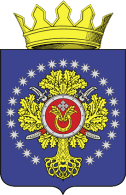 П О С Т А Н О В Л Е Н И ЕАДМИНИСТРАЦИИ  УРЮПИНСКОГО  МУНИЦИПАЛЬНОГО  РАЙОНАВОЛГОГРАДСКОЙ  ОБЛАСТИОб утверждении муниципальной программы «Сохранение и развитие культуры                        и искусства на территории Урюпинского муниципального района» на 2021 - 2024 годы  Во исполнение Указа Президента Российской Федерации от 24 декабря 2014г.  № 808 «Об утверждении Основ государственной культурной политики»,   руководствуясь Положением о муниципальных программах Урюпинского муниципального района, утвержденным постановлением администрации Урюпинского муниципального района Волгоградской области   от 18 августа 2011г. № 563 (в редакции постановления от 4 июня 2013г. № 372),   п о с т а н о в л я ю:  1. Утвердить прилагаемую муниципальную программу «Сохранение и развитие культуры и искусства на территории Урюпинского муниципального района»                           на    2021-2024 годы (далее именуется - Программа). 2. Финансовому отделу администрации Урюпинского муниципального района предусмотреть в бюджете Урюпинского муниципального района финансирование Программы.3. Контроль за реализацией Программы возложить на заместителя главы Урюпинского муниципального района Е.Н. Верховых.4. Настоящее постановление вступает в силу со дня  подписания   и подлежит официальному опубликованию.И.о.главы Урюпинского							муниципального района	                                                                             О.А.Андреев                                                             УТВЕРЖДЕНА	постановлением администрации                                                                             Урюпинского муниципальногорайона                                                                                   от 25  февраля  2021г.   №  67МУНИЦИПАЛЬНАЯ  ПРОГРАММА«Сохранение и развитие культуры и искусства на территории Урюпинского муниципального района» на 2021-2024 годыПАСПОРТ  ПРОГРАММЫ1. Характеристика проблемной сферыДеятельность учреждений культуры и учреждений дополнительного образования в области культуры является одной из важнейших составляющих современной культурной жизни. Библиотеки и музей выполняют образовательные, воспитательные, досуговые функции в обществе, способствуют формированию его нравственно-эстетических основ, духовных потребностей и ценностных ориентиров. Сфера культуры Урюпинского муниципального района обеспечивает различные направления культурно-просветительного, информационно-образовательного содержания. В настоящее время в Урюпинском муниципальном районе функционируют:- муниципальное казённое учреждение «Центр культуры и методической клубной работы» (МКУ ЦКМКР), 20 муниципальных учреждений культуры   на территории сельских поселений и 11 обособленных подразделений. В данных учреждениях действует 260 клубных формирований и любительских объединений, из которых 7 носят звание «Народный» и «Образцовый». В течение года клубными работниками проводится более 5000 мероприятий, внедряются новые формы активного отдыха, особое внимание уделяется героико-патриотическому воспитанию населения;- муниципальное казённое учреждение «Межпоселенческая центральная  библиотека» (МКУ МЦБ) и  30 сельских библиотек, входящих в состав клубных учреждений в виде секторов и структурных подразделений. В течение года библиотеками Урюпинского муниципального района обслуживается 15 000  читателей, проводится 660  мероприятий. В библиотеках  района действует 24  клуба по интересам.Культурная жизнь района отмечена проведением значимых событий                                      и культурных акций: районным конкурсом семейных ансамблей «Свет Рождественской звезды», фольклорным фестивалем «Хопёрские забавушки»,  праздником работников сельского хозяйства «Хоперская осень», районными конкурсами «Казачка года»,  «Хопёрский звездопад», «Пою тебе, моя Победа»  районным конкурсом чтецов и др. Творческие коллективы участвуют в проектах и конкурсах областного и всероссийского уровня.В условиях изменения основной стратегии управления особое значение приобретает состояние кадрового ресурса сферы культуры Урюпинского муниципального района. Анализируя состояние кадров учреждений культуры досугового типа, следует отметить, что с каждым годом уменьшается приток молодых специалистов. В настоящее время главным условием существования муниципальных учреждений культуры является активизация собственных резервов, совершенствование организационной работы, решение проблем материального обеспечения, замены устаревшего оборудования, ремонта помещений.Анализируя деятельность творческих коллективов, как  непосредственных участников мероприятий, следует отметить, что на сегодняшний день это  преимущественно вокальные и народные коллективы. Творческим коллективам района  необходимо  иметь выход на всероссийские и международные конкурсы и фестивали, где не только совершенствуется мастерство, но и  появляется стимул у участников заниматься в коллективе.В сфере библиотечной деятельности одним из важнейших является вопрос комплектования фондов библиотек печатной и электронной продукцией (книгами, периодическими изданиями и т.д.).Решение актуальных задач сохранения и развития культуры и искусства требует комплексного подхода, современной организации всей работы, четкого перспективного планирования. Реализация Программы позволит преодолеть существующие трудности в деятельности учреждений сферы культуры, обеспечить целенаправленную работу по сохранению культурного наследия и развитию культурного потенциала Урюпинского муниципального района, повысить общий уровень качества жизни жителей района, объединить культурный потенциал и направить его на развитие района, как территории, привлекательной для жизни, на улучшение его имиджа. 2. Цели, задачи и индикаторы ПрограммыЦель Программы:- развитие культуры и искусства, сохранение культурного и исторического наследия, расширение доступа населения района к культурным ценностям.Задачи Программы:- создание современных условий для реализации программных мероприятий, работы учреждений культуры, качественного предоставления населению района услуг сферы культуры;- развитие системы дополнительного образования в области культуры;- расширение доступности услуг и работ культурно-досуговых учреждений, поддержка народного творчества и искусства;- повышение доступности  качества музейных услуг и работ;- повышение доступности и качества услуг и работ в сфере библиотечного дела;- создание условий для развития народных художественных промыслов и ремесел;- вовлечение в деятельность учреждений культуры волонтеров;- укрепление материально-технической базы отрасли культуры;- внедрение новых информационных технологий.Индикаторы достижения целей и задач:3. Сроки реализации Программы, ресурсное обеспечениеРеализация   Программы    будет    осуществляться   в  течение   2021-2024    годов.Финансирование Программы осуществляется за счёт средств областного бюджета  и консолидированный бюджет  Урюпинского муниципального района.	Общий объём ассигнований на финансирование Программы составляет:6016,0 тыс. рублей, в том числе по годам:2021 год- 806,0 тыс.руб.2022 год- 2245,0 тыс. руб.2023 год- 2435,0 тыс. руб2024 год- 530,0 тыс. руб.Областной бюджет – 0,0 тыс. рублей, в том числе по годам:2021 год- 0,0 тыс. руб.2022 год- 0,0 тыс. руб.2023 год- 0,0 тыс. руб.2024 год- 0,0 тыс. руб.Бюджет Урюпинского муниципального района – 6016,0 тыс. рублей, в том числе по годам:2021 год- 806,0 тыс. руб.2022 год- 2245,0 тыс. руб.2023 год- 2435,0 тыс. руб.2024 год- 530,0 тыс. руб.Бюджет сельских поселений – 0,0 тыс. рублей, в том числе по годам:2021 год- 0,0 тыс. руб.2022 год- 0,0 тыс. руб.2023 год- 0,0 тыс. руб.2024 год- 0,0 тыс. руб.4. Механизм реализации ПрограммыРеализация Программы предусматривает взаимодействие видов деятельности отдела культуры, спорта и молодёжной политики администрации  Урюпинского муниципального района, муниципального казённого учреждения «Центр культуры и методической клубной работы», муниципального казённого учреждения «Межпоселенческая центральная библиотека», муниципального бюджетного учреждения культуры «Урюпинский районный историко-краеведческий музей», муниципального казенного учреждения дополнительного образования  «Добринская детская школа искусств» с администрациями сельских поселений Урюпинского муниципального района, средствами  массовой информации района и города и другими учреждениями.Отдел культуры, спорта и молодёжной политики администрации  Урюпинского муниципального района:- осуществляет организацию и текущий контроль работ по реализации программы;- обеспечивает согласованные действия всех субъектов культуры, по подготовке и реализации программных мероприятий, целевому и эффективному использованию средств бюджета муниципального района;- обеспечивает формирование в установленном порядке ежегодных и квартальных планов, смет на выполнение программных мероприятий, договоров и необходимой отчётности.5. Перечень мероприятий ПрограммыДля решения целей и задач Программы предусматривается осуществление мероприятий, изложенных в приложении 1 к Программе, с  указанием сведений о распределении объемов и источников финансирования по годам:1)  развитие самодеятельного художественного творчества;2)  сохранение национальной традиционной культуры;3)  поддержка и повышение профессионального уровня работников сферы культуры;4)   информационно-издательская деятельность;5)  укрепление материально-технической базы;6)  праздничные и торжественные мероприятия;7)  модернизация и развитие учреждений культуры;8)  развитие библиотечного дела; 9)  сохранение историко-культурного наследия;10) развитие народных художественных промыслов. Реализация данных мероприятий позволит Урюпинскому муниципальному району:- укрепить материальные основы функционирования отрасли культуры, создать материальные предпосылки для воспроизводства творческого потенциала, стабилизировать физическое состояние основных материальных объектов отрасли культуры Урюпинского муниципального района;- активизировать творческую деятельность художественных коллективов, привлечь широкие слои общества, в том числе детей и подростков, к богатейшим ценностям национальной казачьей культуры, расширению культурных связей между регионами, воспитанию патриотизма. 6. Технико-экономическое обоснование расходов бюджета Урюпинского муниципального района  на реализацию программных мероприятийТехнико-экономическое обоснование  расходов бюджета Урюпинского муниципального района на реализацию программных мероприятий (приложение 2) определяет целесообразность выделения средств местного бюджета на реализацию мероприятий по сохранению и развитию культуры и искусства на территории Урюпинского муниципального района. Общий объем финансовых средств местного бюджета на реализацию мероприятий Программы составит 6016,0 тыс. рублей.7. Перечень создаваемого (приобретаемого) имуществаДенежные средства будут направлены  на приобретение музыкальных инструментов, костюмов для детских коллективов и светозвукооборудования для детской школы искусств, звукоусилительной и светотехнической аппаратуры и специального оборудования для учреждений культуры, приобретение костюмов самодеятельным коллективам, на организацию и проведение районных фестивалей, смотров-конкурсов, торжественных мероприятий, посвящённых событиям военной истории России, тематических концертных программ, посвященных профессиональным праздникам, массовых мероприятий, на комплектование книжного фонда МКУ «Межпоселенческая центральная библиотека», оформление подписки на периодические издания,  на компьютеризацию библиотеки, на ремонт памятников, связанных с военной историей России и т.д., что в совокупности будет способствовать сохранению и развитию  культуры и искусства на территории Урюпинского муниципального района.Собственником приобретенного имущества будет являться администрация Урюпинского муниципального района. Данное имущество будет передано на праве оперативного управления учреждениям культуры. Управляющий делами администрацииУрюпинского муниципального района                                                            Л.А. РябоваПРИЛОЖЕНИЕ 1к муниципальной программе«Сохранение и развитие культуры и искусства на территории Урюпинского муниципального района» на 2021-2024 годыПЕРЕЧЕНЬмероприятий муниципальной программы «Сохранение и развитие культуры и искусства на территории Урюпинского муниципального района» на 2021-2024 годы с указанием сведений о распределении объемов и источников финансирования по годамПРИЛОЖЕНИЕ 2к муниципальной программе«Сохранение и развитие культуры и искусства на территории Урюпинского муниципального района» на 2021-2024 годыТЕХНИКО-ЭКОНОМИЧЕСКОЕ обоснование расходов бюджета Урюпинского муниципального района на реализацию программных мероприятийот25 февраля  2021г.                       2017г.№   67НаименованиеПрограммыМуниципальная программа «Сохранение                      и развитие культуры и искусства» на территории Урюпинского муниципального района»                        на 2021-2024  годы  (далее именуется – Программа)РазработчикиПрограммыОтдел культуры, спорта и молодежной политики администрации Урюпинского муниципального районаИсполнитель – координатор  ПрограммыИсполнители:Отдел культуры, спорта и молодёжной политики администрации Урюпинского муниципального района.Муниципальное казённое учреждение «Центр культуры и методической клубной работы»;муниципальное казённое учреждение «Межпоселенческая центральная библиотека»;     муниципальное бюджетное учреждение культуры «Урюпинский районный историко-краеведческий музей»;муниципальное казенное учреждение дополнительного образования «Добринская детская школа искусств».Цели и задачи Программы Цель Программы: - является развитие культуры и искусства, сохранение культурного и исторического наследия, расширение доступа населения района к культурным ценностям.   Задачи Программы:- создание современных условий для реализации программных мероприятий, работы учреждений культуры, качественного предоставления населению района услуг сферы культуры;- развитие системы дополнительного образования в области культуры;- расширение доступности услуг и работ культурно-досуговых учреждений, поддержка народного творчества и искусства;- повышение доступности  качества музейных услуг и работ;- повышение доступности и качества услуг и работ в сфере библиотечного дела;- создание условий для развития народных художественных промыслов и ремесел;- вовлечение в деятельность учреждений культуры волонтеров;- укрепление материально-технической базы отрасли.Сроки  реализацииПрограммы2021 – 2024 годыОбъём и источники финансирования Программы Общий объём ассигнований на финансирование Программы в 2021-2024 годах  составляет: 6016,0  тыс.  рублей, в том числе по годам:2021 год -    806,0 тыс. руб. 2022 год -    2245,0 тыс. руб.2023 год -    2435,0 тыс. руб.2024 год -    530,0 тыс. руб.Областной бюджет – 0,0  тыс. рублей,  в том числе по годам:2021 год -    0,0   тыс. руб. 2022 год -    0,0 тыс. руб.2023 год -    0,0  тыс. руб.2024 год -    0,0 тыс. руб.Бюджет Урюпинского муниципального района -  6016,0  тыс. рублей, в том числе по годам:2021 год -  806,0  тыс. руб. 2022 год -  2245,0  тыс. руб. 2023 год -  2435,0   тыс. руб.2024 год -  530,0  тыс. руб.Бюджет сельских поселений -  0,0 тыс. рублей, в том числе по годам:2021 год -  0,0  тыс. руб.2022 год -  0,0  тыс. руб. 2023 год -  0,0    тыс. руб.2024 год -  0,0  тыс. руб.Ожидаемые конечные результаты реализации Программы - повышение эффективности деятельности учреждений культуры как инструмента развития человеческого капитала, духовного развития и становления гражданского общества;- укрепление материально-технической базы отрасли культуры;- повышение социальной роли культуры;- создание благоприятных условий для творческой деятельности;- обеспечение широкого доступа населения к культурным ценностям;- сохранение кадрового потенциала работников культуры, повышение их профессионального уровня;- развитие и освоение новых форм и направлений культурного обмена;- создание условий для сохранения наследия Урюпинского края.- реализация Программы будет способствовать активизации творческой деятельности художественных коллективов, привлечению широких слоёв общества, в том числе детей и подростков, к богатейшим ценностям национальной казачьей культуры, расширению культурных связей между регионами, воспитанию патриотизма.        Программа позволит укрепить материальные основы функционирования отрасли, создать материальные предпосылки для воспроизводства творческого потенциала, стабилизировать физическое состояние основных материальных объектов отрасли культуры Урюпинского муниципального района.№ п/пНаименование показателейЕдиница измерения2021 год2022 год2023 год2024 годЧисло посещений на культурно-массовых мероприятияхчел.52 98258 28063 58074 180Комплектование книжных фондов экз.29 45829 60829 75829 928Количество читателей в библиотекахчел.2 2602 2602 2652 265Книговыдачаед.44 79544 79544 80044 800Число посещений библиотекед.18 05619 86221 66825 280Количество посетителей музеячел.3 3003 6303 7953 960№ п/пМероприятияСрок реализацииОбъем финансирования (тыс. руб.)Объем финансирования (тыс. руб.)Объем финансирования (тыс. руб.)Объем финансирования (тыс. руб.)Объем финансирования (тыс. руб.)Объем финансирования (тыс. руб.)Исполнитель№ п/пМероприятияСрок реализациивсегов том числев том числев том числев том числев том числеИсполнитель№ п/пМероприятияСрок реализациивсегофедеральный бюджетобластной бюджетбюджет Урюпинского муниципального районабюджет сельского поселениявнебюджетные источникиИсполнитель123456789101. Развитие самодеятельного художественного творчества1. Развитие самодеятельного художественного творчества1. Развитие самодеятельного художественного творчества1. Развитие самодеятельного художественного творчества1. Развитие самодеятельного художественного творчества1. Развитие самодеятельного художественного творчества1. Развитие самодеятельного художественного творчества1. Развитие самодеятельного художественного творчества1. Развитие самодеятельного художественного творчества1. Развитие самодеятельного художественного творчества1.1Участие творческих коллективов во Всероссийских конкурсах и фестивалях2021 год2022 год2023 год2024 год0050,00000000000050,0000000000Отдел культуры спорта и молодежной политики администрации Урюпинского муниципального района (далее – отдел культуры)Муниципальное казенное учреждение «Центр культуры и методической клубной работы» (далее – МКУ ЦКМКР)Итого по мероприятиюИтого по мероприятию2021-202450,00050,000Итого по разделу 1Итого по разделу 12021 год2022 год2023 год2024 год2021-20240050,0050,0000000000050,0050,000000000002. Сохранение национальной традиционной культуры2. Сохранение национальной традиционной культуры2. Сохранение национальной традиционной культуры2. Сохранение национальной традиционной культуры2. Сохранение национальной традиционной культуры2. Сохранение национальной традиционной культуры2. Сохранение национальной традиционной культуры2. Сохранение национальной традиционной культуры2. Сохранение национальной традиционной культуры2. Сохранение национальной традиционной культуры2.1Участие фольклорных коллективов во Всероссийском фестивале «Шолоховская весна»2021 год2022 год2023 год2024 год0050,00000000000050,0000000000отдел культуры,МКУ ЦКМКРИтого по мероприятиюИтого по мероприятию2021-202450,00050,0002.2Организация концертных программ творческих фольклорных коллективов2021 год2022 год2023 год2024 год0020,00000000000020,0000000000отдел культуры,МКУ ЦКМКРИтого по мероприятиюИтого по мероприятию2021-202420,00020,0002.3Участие во Всероссийском фестивале «От Волги до Дона»2021 год2022 год2023 год2024 год0050,00000000000050,0-00000000отдел культуры,МКУ ЦКМКРИтого по мероприятиюИтого по мероприятию2021-202450,00050,000Итого по разделу 2Итого по разделу 22021 год2022 год2023 год2024 год2021-202400120,00120,0000000000000120,00120,000000000003. Поддержка и повышение профессионального уровня работников сферы культуры3. Поддержка и повышение профессионального уровня работников сферы культуры3. Поддержка и повышение профессионального уровня работников сферы культуры3. Поддержка и повышение профессионального уровня работников сферы культуры3. Поддержка и повышение профессионального уровня работников сферы культуры3. Поддержка и повышение профессионального уровня работников сферы культуры3. Поддержка и повышение профессионального уровня работников сферы культуры3. Поддержка и повышение профессионального уровня работников сферы культуры3. Поддержка и повышение профессионального уровня работников сферы культуры3. Поддержка и повышение профессионального уровня работников сферы культуры3.1Участие во Всероссийских фестивалях исполнительского мастерства и художественного творчества2021 год2022 год2023 год2024 год0050,00000000000050,0000000000отдел культуры,МКУ ЦКМКРИтого по мероприятиюИтого по мероприятию2021-202450,00050,0003.2Участие в областных семинарах-практикумах, творческих лабораториях для руководителей самодеятельных художественных коллективов2021 год2022 год2023 год2024 год0020,00000000000020,0000000000отдел культуры,МКУ ЦКМКРИтого по мероприятиюИтого по мероприятию2021-202420,00020,000Итого по разделу 3Итого по разделу 32021 год2022 год2023 год2024 год2021-20240070,0070,000000000000070,0070,000000000004. Информационно-издательская деятельность4. Информационно-издательская деятельность4. Информационно-издательская деятельность4. Информационно-издательская деятельность4. Информационно-издательская деятельность4. Информационно-издательская деятельность4. Информационно-издательская деятельность4. Информационно-издательская деятельность4. Информационно-издательская деятельность4. Информационно-издательская деятельность4.1Издание дисков с фильмом об ансамбле «Хопёр»2021 год2022 год2023 год2024 год100,000000000000100,000000000000отдел культуры,МКУ ЦКМКРИтого по мероприятиюИтого по мероприятию2021-2024100,000100,000Итого по разделу 4Итого по разделу 42021 год2022 год2023 год2024 год2021-2024100,0000100,00000000000100,0000100,000000000005. Укрепление материально-технической базы5. Укрепление материально-технической базы5. Укрепление материально-технической базы5. Укрепление материально-технической базы5. Укрепление материально-технической базы5. Укрепление материально-технической базы5. Укрепление материально-технической базы5. Укрепление материально-технической базы5. Укрепление материально-технической базы5. Укрепление материально-технической базы5.1Приобретение музыкальных инструментов самодеятельным коллективам2021 год2022 год2023 год2024 год0100,000000000000100,00000000000отдел культуры,МКУ ЦКМКРИтого по мероприятиюИтого по мероприятию2021-2024100,000100,0005.2Приобретение звукоусилительной и светотехнической аппаратуры и специального оборудования для учреждений культуры2021 год2022 год2023 год2024 год0400,000000000000400,000000000000отдел культуры,МКУ ЦКМКРИтого по мероприятиюИтого по мероприятию2021-2024400,000400,0005.3Приобретение костюмов, обуви самодеятельным коллективам2021 год2022 год2023 год2024 год200,00200,0000000000200,00200,0000000000отдел культуры,МКУ ЦКМКРИтого по мероприятиюИтого по мероприятию2021-2024400,000400,0005.4Капитальный ремонт учреждений культуры Урюпинского муниципального района: МКУ ЦКМКР2021 год2022 год2023 год2024 год01500,01500,000000000001500,01500,0000000000отдел культуры,МКУ ЦКМКРИтого по мероприятиюИтого по мероприятию2021-20243000,0003000,000Итого по разделу 5Итого по разделу 52021 год2022 год2023 год2024 год2021-2024200,02000,01700,003900,00000000000200,02000,01700,003900,000000000006. Праздничные и торжественные мероприятия6. Праздничные и торжественные мероприятия6. Праздничные и торжественные мероприятия6. Праздничные и торжественные мероприятия6. Праздничные и торжественные мероприятия6. Праздничные и торжественные мероприятия6. Праздничные и торжественные мероприятия6. Праздничные и торжественные мероприятия6. Праздничные и торжественные мероприятия6. Праздничные и торжественные мероприятия6.1Организация и проведение районных фестивалей, смотров-конкурсов2021 год2022 год2023 год2024 год0080,00000000000080,0000000000отдел культуры,МКУ ЦКМКРИтого по мероприятиюИтого по мероприятию2021-202480,00080,0006.2Проведение торжественных мероприятий, посвященных событиям Военной истории России2021 год2022 год2023 год2024 год030,080,0000000000030,080,0000000000отдел культуры,МКУ ЦКМКРИтого по мероприятиюИтого по мероприятию2021-2024110,000110,0006.3Организация и проведение тематических концертных программ, посвященных профессиональным праздникам2021 год2022 год2023 год2024 год0030,00000000000030,0000000000отдел культуры,МКУ ЦКМКРИтого по мероприятиюИтого по мероприятию2021-202430,00030,0006.4Организация и проведение мероприятий, посвященных юбилейным и праздничным датам2021 год2022 год2023 год2024 год300,0050,0000000000300,0050,0000000000отдел культуры,МКУ ЦКМКРИтого по мероприятиюИтого по мероприятию2021-2024350,000350,000Итого по разделу 6Итого по разделу 62021 год2022 год2023 год2024 год2021-2024300,030,0240,00570,00000000000300,030,0240,00570,000000000007. Модернизация и развитие учреждений культуры7. Модернизация и развитие учреждений культуры7. Модернизация и развитие учреждений культуры7. Модернизация и развитие учреждений культуры7. Модернизация и развитие учреждений культуры7. Модернизация и развитие учреждений культуры7. Модернизация и развитие учреждений культуры7. Модернизация и развитие учреждений культуры7. Модернизация и развитие учреждений культуры7. Модернизация и развитие учреждений культуры7.1Оформление подписки на периодические издания2021 год2022 год2023 год2024 год0030,00000000000030,0000000000отдел культуры,МКУ ЦКМКРИтого по мероприятиюИтого по мероприятию2021-202430,00030,0007.2Компьютеризация учреждений культуры:Приобретение компьютеров и программМКУ ЦКМКР2021 год2022 год2023 год2024 год80,00000000000080,000000000000отдел культуры,МКУ ЦКМКРИтого по мероприятиюИтого по мероприятию2021-202480,00080,0007.3Приобретение музыкальных инструментов, костюмов для детских коллективов и свето и звуко оборудования для МКУ ДО «Добринская детская школа искусств»2021 год2022 год2023 год2024 год000150,000000000000150,000000000отдел культуры,МКУ ДО «Добринская ДШИ»Итого по мероприятиюИтого по мероприятию2021-2024150,000150,000Итого по разделу 7Итого по разделу 72021 год2022 год2023 год2024 год2021-202480,0030,0150,0260,0000000000080,0030,0150,0260,000000000008.Развитие библиотечного дела8.Развитие библиотечного дела8.Развитие библиотечного дела8.Развитие библиотечного дела8.Развитие библиотечного дела8.Развитие библиотечного дела8.Развитие библиотечного дела8.Развитие библиотечного дела8.Развитие библиотечного дела8.Развитие библиотечного дела8.Развитие библиотечного дела8.Развитие библиотечного дела8.Развитие библиотечного дела8.Развитие библиотечного дела8.Развитие библиотечного дела8.Развитие библиотечного дела8.Развитие библиотечного дела8.Развитие библиотечного дела8.Развитие библиотечного дела8.Развитие библиотечного дела8.Развитие библиотечного дела8.1.8.1.Усовершенствование оказания библиотечных услуг:на комплектование книжных фондов муниципальных общедоступных библиотекУсовершенствование оказания библиотечных услуг:на комплектование книжных фондов муниципальных общедоступных библиотекУсовершенствование оказания библиотечных услуг:на комплектование книжных фондов муниципальных общедоступных библиотекУсовершенствование оказания библиотечных услуг:на комплектование книжных фондов муниципальных общедоступных библиотек2021 год2022 год2023 год2024 год2021 год2022 год2023 год2024 год50,050,050,060,00000000000000000000050,050,050,060,050,050,050,060,0000000000000Отдел культуры, муниципальное казенное учреждение «Межпоселенческая центральная библиотека» (далее – МКУ МЦБ)Отдел культуры, муниципальное казенное учреждение «Межпоселенческая центральная библиотека» (далее – МКУ МЦБ)Итогопо мероприятиюИтогопо мероприятиюИтогопо мероприятиюИтогопо мероприятиюИтогопо мероприятиюИтогопо мероприятию2021-20242021-2024210,000000210,0210,00008.2.8.2.Оформление подписки на периодические изданияОформление подписки на периодические изданияОформление подписки на периодические изданияОформление подписки на периодические издания2021 год2022 год2023 год2024 год2021 год2022 год2023 год2024 год8,010,010,010,0000000000000000000008,010,010,010,08,010,010,010,0000000000000отдел культуры,МКУ МЦБотдел культуры,МКУ МЦБИтого по мероприятиюИтого по мероприятиюИтого по мероприятиюИтого по мероприятиюИтого по мероприятиюИтого по мероприятию2021-20242021-202438,00000038,038,00008.3.8.3.Приобретение медиатек (электронные книги, фильмы на DVD, мультимедиа)Приобретение медиатек (электронные книги, фильмы на DVD, мультимедиа)Приобретение медиатек (электронные книги, фильмы на DVD, мультимедиа)Приобретение медиатек (электронные книги, фильмы на DVD, мультимедиа)2021 год2022 год2023 год2024 год2021 год2022 год2023 год2024 год3,005,00000000000000000000003,005,003,005,00000000000000отдел культуры,МКУ МЦБотдел культуры,МКУ МЦБИтого по мероприятиюИтого по мероприятиюИтого по мероприятиюИтого по мероприятиюИтого по мероприятиюИтого по мероприятию2021-20242021-20248,0000008,08,00008.4.8.4.Компьютеризация библиотек:приобретение компьютерного оборудования (ПК, принтеров, сканеров, проекторов)Компьютеризация библиотек:приобретение компьютерного оборудования (ПК, принтеров, сканеров, проекторов)Компьютеризация библиотек:приобретение компьютерного оборудования (ПК, принтеров, сканеров, проекторов)Компьютеризация библиотек:приобретение компьютерного оборудования (ПК, принтеров, сканеров, проекторов)2021 год2022 год2023 год2024 год2021 год2022 год2023 год2024 год060,0030,000000000000000000000060,0030,0060,0030,0000000000000отдел культуры, МКУ МЦБотдел культуры, МКУ МЦБИтого по мероприятиюИтого по мероприятиюИтого по мероприятиюИтого по мероприятиюИтого по мероприятиюИтого по мероприятию2021-20242021-202490,00000090,090,00008.5.8.5.Использование услуг интернета, оплатаИспользование услуг интернета, оплатаИспользование услуг интернета, оплатаИспользование услуг интернета, оплата2021 год2022 год2023 год2024 год2021 год2022 год2023 год2024 год00000000000000000000000000000000000000000000отдел культуры,МКУ МЦБотдел культуры,МКУ МЦБИтого по мероприятиюИтого по мероприятиюИтого по мероприятиюИтого по мероприятиюИтого по мероприятиюИтого по мероприятию2021-20242021-2024000000000008.6.8.6.Приобретение и установка программного продуктаПриобретение и установка программного продуктаПриобретение и установка программного продуктаПриобретение и установка программного продукта2021 год2022 год2023 год2024 год2021 год2022 год2023 год2024 год00100,000000000000000000000000100,0000100,00000000000000отдел культуры,МКУ МЦБотдел культуры,МКУ МЦБИтого по мероприятиюИтого по мероприятиюИтого по мероприятиюИтого по мероприятиюИтого по мероприятиюИтого по мероприятию2021-20242021-2024100,000000100,0100,00008.7.8.7.Проведение массовых мероприятий, в том числе: Мероприятие, посвященное художнику И.И. Машкову Машковские дни «Страна Машковия» (районный праздник)140 лет со дня рождения141 лет со дня рождения142 лет со дня рождения143 лет со дня рожденияПроведение массовых мероприятий, в том числе: Мероприятие, посвященное художнику И.И. Машкову Машковские дни «Страна Машковия» (районный праздник)140 лет со дня рождения141 лет со дня рождения142 лет со дня рождения143 лет со дня рожденияПроведение массовых мероприятий, в том числе: Мероприятие, посвященное художнику И.И. Машкову Машковские дни «Страна Машковия» (районный праздник)140 лет со дня рождения141 лет со дня рождения142 лет со дня рождения143 лет со дня рожденияПроведение массовых мероприятий, в том числе: Мероприятие, посвященное художнику И.И. Машкову Машковские дни «Страна Машковия» (районный праздник)140 лет со дня рождения141 лет со дня рождения142 лет со дня рождения143 лет со дня рождения2021202220232024202120222023202420,00000000000000000000000020,000020,0000000000000000отдел культуры,МКУ МЦБотдел культуры,МКУ МЦБМероприятие, посвященное краеведу Б.С. Лащилину Лащилинские сентябрины «Хоперские самоцветы Б. Лащилина» (районный праздник)115 лет со дня рождения116 лет со дня рождения117 лет со дня рождения118 лет со дня рожденияМероприятие, посвященное краеведу Б.С. Лащилину Лащилинские сентябрины «Хоперские самоцветы Б. Лащилина» (районный праздник)115 лет со дня рождения116 лет со дня рождения117 лет со дня рождения118 лет со дня рожденияМероприятие, посвященное краеведу Б.С. Лащилину Лащилинские сентябрины «Хоперские самоцветы Б. Лащилина» (районный праздник)115 лет со дня рождения116 лет со дня рождения117 лет со дня рождения118 лет со дня рожденияМероприятие, посвященное краеведу Б.С. Лащилину Лащилинские сентябрины «Хоперские самоцветы Б. Лащилина» (районный праздник)115 лет со дня рождения116 лет со дня рождения117 лет со дня рождения118 лет со дня рождения2021202220232024202120222023202410,00000000000000000000000010,000010,0000000000000000отдел культуры,МКУ МЦБотдел культуры,МКУ МЦБУчастие в областных  конкурсахУчастие в областных  конкурсахУчастие в областных  конкурсахУчастие в областных  конкурсах202120222023202420212022202320245,005,00000000000000000000005,005,005,005,00000000000000отдел культуры,МКУ МЦБотдел культуры,МКУ МЦБЦикл мероприятийк юбилейным датам ВОВ, Сталинградской битвы Цикл мероприятийк юбилейным датам ВОВ, Сталинградской битвы Цикл мероприятийк юбилейным датам ВОВ, Сталинградской битвы Цикл мероприятийк юбилейным датам ВОВ, Сталинградской битвы 2021202220232024202120222023202410,010,010,010,00000000000000000000010,010,010,010,010,010,010,010,0000000000000Отдел культуры, МКУ МЦБОтдел культуры, МКУ МЦБКраеведческие мероприятия: конкурсы, чтения, видеопрезентации к юбилею районаКраеведческие мероприятия: конкурсы, чтения, видеопрезентации к юбилею районаКраеведческие мероприятия: конкурсы, чтения, видеопрезентации к юбилею районаКраеведческие мероприятия: конкурсы, чтения, видеопрезентации к юбилею района202120222023202420212022202320240020,00000000000000000000000020,000020,00000000000000отдел культуры,МКУ МЦБотдел культуры,МКУ МЦБИтого по мероприятиюИтого по мероприятиюИтого по мероприятиюИтого по мероприятиюИтого по мероприятиюИтого по мероприятию2021-20242021-2024100,000000100,0100,00008.8.8.8.Сохранение и возрождение казачьей культуры (издательское дело)Сохранение и возрождение казачьей культуры (издательское дело)Сохранение и возрождение казачьей культуры (издательское дело)Сохранение и возрождение казачьей культуры (издательское дело)20212022202320242021202220232024005,0000000000000000000000005,00005,00000000000000отдел культуры, МКУ МЦБотдел культуры, МКУ МЦБИтого по мероприятиюИтого по мероприятиюИтого по мероприятиюИтого по мероприятиюИтого по мероприятиюИтого по мероприятию2021-20242021-20245,0000005,05,0000Итого по разделу 8Итого по разделу 8Итого по разделу 8Итого по разделу 8Итого по разделу 8Итого по разделу 82021 год2022 год2023 год2024 год2021 год2022 год2023 год2024 год106,0130,0205,0110,000000000000000000000106,0130,0205,0110,0106,0130,0205,0110,00000000000002021 - 20242021 - 2024551,000000551,0551,00009. Сохранение историко-культурного наследия9. Сохранение историко-культурного наследия9. Сохранение историко-культурного наследия9. Сохранение историко-культурного наследия9. Сохранение историко-культурного наследия9. Сохранение историко-культурного наследия9. Сохранение историко-культурного наследия9. Сохранение историко-культурного наследия9. Сохранение историко-культурного наследия9. Сохранение историко-культурного наследия9. Сохранение историко-культурного наследия9. Сохранение историко-культурного наследия9. Сохранение историко-культурного наследия9. Сохранение историко-культурного наследия9. Сохранение историко-культурного наследия9. Сохранение историко-культурного наследия9. Сохранение историко-культурного наследия9. Сохранение историко-культурного наследия9. Сохранение историко-культурного наследия9. Сохранение историко-культурного наследия9. Сохранение историко-культурного наследия9.1.9.1.9.1.9.1.Ремонт памятников, связанных с Военной историей РоссииРемонт памятников, связанных с Военной историей России2021202220232024000000000000000000000000000000000000000000000000Отдел культурыОтдел культурыИтого по разделу 9Итого по разделу 9Итого по разделу 9Итого по разделу 9Итого по разделу 9Итого по разделу 92021-202400000000000010. Прочие расходы10. Прочие расходы10. Прочие расходы10. Прочие расходы10. Прочие расходы10. Прочие расходы10. Прочие расходы10. Прочие расходы10. Прочие расходы10. Прочие расходы10. Прочие расходы10. Прочие расходы10. Прочие расходы10. Прочие расходы10. Прочие расходы10. Прочие расходы10. Прочие расходы10. Прочие расходы10. Прочие расходы10. Прочие расходы10. Прочие расходы10.110.110.1Поощрение творческих коллективов, руководителей учреждений культуры по итогам работы в связи с юбилеями и профессиональными праздникамиПоощрение творческих коллективов, руководителей учреждений культуры по итогам работы в связи с юбилеями и профессиональными праздникамиПоощрение творческих коллективов, руководителей учреждений культуры по итогам работы в связи с юбилеями и профессиональными праздниками20212022202320245,05,05,05,05,05,05,05,00000000000005,05,05,05,05,05,05,05,000000000000000000000Отдел культурыОтдел культурыИтогопо мероприятиюИтогопо мероприятиюИтогопо мероприятиюИтогопо мероприятиюИтогопо мероприятиюИтогопо мероприятию2021-202420,020,000020,020,00000010.210.210.2Приобретение ценных подарков, поздравительных открыток, дипломов, грамот, сувенирной продукции, цветов, футболок для волонтеров в сфере культуры.Приобретение ценных подарков, поздравительных открыток, дипломов, грамот, сувенирной продукции, цветов, футболок для волонтеров в сфере культуры.Приобретение ценных подарков, поздравительных открыток, дипломов, грамот, сувенирной продукции, цветов, футболок для волонтеров в сфере культуры.20212022202320245,05,05,05,05,05,05,05,00000000000005,05,05,05,05,05,05,05,000000000000000000000Отдел культурыОтдел культурыИтогопо мероприятиюИтогопо мероприятиюИтогопо мероприятиюИтогопо мероприятиюИтогопо мероприятиюИтогопо мероприятию2021-202420,020,000020,020,00000010.310.3Денежное поощрениеот Главы Урюпинского муниципального района для                 СО НКО, за общественную и добровольческую деятельность, в том числе за работу по реализации социокультурных проектов                        в сельской местностиДенежное поощрениеот Главы Урюпинского муниципального района для                 СО НКО, за общественную и добровольческую деятельность, в том числе за работу по реализации социокультурных проектов                        в сельской местностиДенежное поощрениеот Главы Урюпинского муниципального района для                 СО НКО, за общественную и добровольческую деятельность, в том числе за работу по реализации социокультурных проектов                        в сельской местностиДенежное поощрениеот Главы Урюпинского муниципального района для                 СО НКО, за общественную и добровольческую деятельность, в том числе за работу по реализации социокультурных проектов                        в сельской местности202120222023202410,010,010,010,010,010,010,010,000000000000010,010,010,010,010,010,010,010,000000000000000000000Отдел культурыОтдел культурыИтогопо мероприятиюИтогопо мероприятиюИтогопо мероприятиюИтогопо мероприятиюИтогопо мероприятиюИтогопо мероприятию2021-202440,040,000040,040,000000Итого по разделу 10Итого по разделу 10Итого по разделу 10Итого по разделу 10Итого по разделу 10Итого по разделу 1020212022202320242021-202420,020,020,020,080,020,020,020,020,080,000000000000000020,020,020,020,080,020,020,020,020,080,0000000000000000000000000011. Развитие инфраструктуры народных художественных промыслов11. Развитие инфраструктуры народных художественных промыслов11. Развитие инфраструктуры народных художественных промыслов11. Развитие инфраструктуры народных художественных промыслов11. Развитие инфраструктуры народных художественных промыслов11. Развитие инфраструктуры народных художественных промыслов11. Развитие инфраструктуры народных художественных промыслов11. Развитие инфраструктуры народных художественных промыслов11. Развитие инфраструктуры народных художественных промыслов11. Развитие инфраструктуры народных художественных промыслов11. Развитие инфраструктуры народных художественных промыслов11. Развитие инфраструктуры народных художественных промыслов11. Развитие инфраструктуры народных художественных промыслов11. Развитие инфраструктуры народных художественных промыслов11. Развитие инфраструктуры народных художественных промыслов11. Развитие инфраструктуры народных художественных промыслов11. Развитие инфраструктуры народных художественных промыслов11. Развитие инфраструктуры народных художественных промыслов11. Развитие инфраструктуры народных художественных промыслов11. Развитие инфраструктуры народных художественных промыслов11. Развитие инфраструктуры народных художественных промыслов11.111.111.111.1Ремонт и реконструкция деревянного токарного станкаРемонт и реконструкция деревянного токарного станка2021202220232024035,000035,000000000000000035,000035,00000000000000000000000Отдел культуры, МБУК «Урюпинский районный историко-краеведческий музей»Отдел культуры, МБУК «Урюпинский районный историко-краеведческий музей»Итогопо мероприятиюИтогопо мероприятиюИтогопо мероприятиюИтогопо мероприятиюИтогопо мероприятиюИтогопо мероприятию2021-202435,035,000035,035,00000011.211.2Приобретение инструментов и расходного материала (дерево)Приобретение инструментов и расходного материала (дерево)Приобретение инструментов и расходного материала (дерево)Приобретение инструментов и расходного материала (дерево)2021202220232024030,000030,000000000000000030,000030,00000000000000000000000Отдел культуры, МБУК «Урюпинский районный историко-краеведческий музей»Отдел культуры, МБУК «Урюпинский районный историко-краеведческий музей»Итогопо мероприятиюИтогопо мероприятиюИтогопо мероприятиюИтогопо мероприятиюИтогопо мероприятиюИтогопо мероприятию2021-202430,030,000030,030,00000011.311.311.311.3Оборудование мастерской на территории казачьего подворьяОборудование мастерской на территории казачьего подворья2021202220232024000250,0000250,0000000000000000250,0000250,000000000000000000000Отдел культуры МБУК «Урюпинский районный историко-краеведческий музей»Отдел культуры МБУК «Урюпинский районный историко-краеведческий музей»Итогопо мероприятиюИтогопо мероприятиюИтогопо мероприятиюИтогопо мероприятиюИтогопо мероприятиюИтогопо мероприятию2021-2024250,0250,0000250,0250,000000Итого по разделу 11Итого по разделу 11Итого по разделу 11Итого по разделу 11Итого по разделу 11Итого по разделу 1120212022202320242021-2024065,00250,0315,0065,00250,0315,0000000000000000065,00250,0315,0065,00250,0315,00000000000000000000000000ИТОГО по ПрограммеИТОГО по ПрограммеИТОГО по ПрограммеИТОГО по ПрограммеИТОГО по ПрограммеИТОГО по Программе20212022202320242021-2024806,02245,02435,0530,06016,0806,02245,02435,0530,06016,0000000000000000806,02245,02435,0530,06016,0806,02245,02435,0530,06016,00000000000000000000000000№ п/пНаименование мероприятияНаименование мероприятияНаименование мероприятияНаименование мероприятияНаименование мероприятияНаименование мероприятияНаименование расходовНаименование расходовНаименование расходовНаименование расходовНаименование расходовНаименование расходовНаименование расходовВсегоВсегоВсегоВсегоПериод финанси-рованияПериод финанси-рованияПериод финанси-рованияПериод финанси-рованияРасчет финансирования (тыс. руб.)Расчет финансирования (тыс. руб.)Расчет финансирования (тыс. руб.)Расчет финансирования (тыс. руб.)Расчет финансирования (тыс. руб.)Расчет финансирования (тыс. руб.)Расчет финансирования (тыс. руб.)Расчет финансирования (тыс. руб.)Расчет финансирования (тыс. руб.)Расчет финансирования (тыс. руб.)Расчет финансирования (тыс. руб.)Расчет финансирования (тыс. руб.)Расчет финансирования (тыс. руб.)Расчет финансирования (тыс. руб.)Расчет финансирования (тыс. руб.)№ п/пНаименование мероприятияНаименование мероприятияНаименование мероприятияНаименование мероприятияНаименование мероприятияНаименование мероприятияНаименование расходовНаименование расходовНаименование расходовНаименование расходовНаименование расходовНаименование расходовНаименование расходовВсегоВсегоВсегоВсегоПериод финанси-рованияПериод финанси-рованияПериод финанси-рованияПериод финанси-рованияв том числев том числев том числев том числев том числев том числев том числев том числев том числев том числев том числев том числев том числев том числев том числе№ п/пНаименование мероприятияНаименование мероприятияНаименование мероприятияНаименование мероприятияНаименование мероприятияНаименование мероприятияНаименование расходовНаименование расходовНаименование расходовНаименование расходовНаименование расходовНаименование расходовНаименование расходовВсегоВсегоВсегоВсегоПериод финанси-рованияПериод финанси-рованияПериод финанси-рованияПериод финанси-рованияфедераль-ный бюджетфедераль-ный бюджетобластной бюджетобластной бюджетобластной бюджетбюджет Урюпинского муниципального районабюджет Урюпинского муниципального районабюджет Урюпинского муниципального районабюджет Урюпинского муниципального районабюджет сельского поселениябюджет сельского поселениябюджет сельского поселениявнебюджет-ные источникивнебюджет-ные источникивнебюджет-ные источники12222223333333444455556677788889991010101. Развитие самодеятельного художественного творчества1. Развитие самодеятельного художественного творчества1. Развитие самодеятельного художественного творчества1. Развитие самодеятельного художественного творчества1. Развитие самодеятельного художественного творчества1. Развитие самодеятельного художественного творчества1. Развитие самодеятельного художественного творчества1. Развитие самодеятельного художественного творчества1. Развитие самодеятельного художественного творчества1. Развитие самодеятельного художественного творчества1. Развитие самодеятельного художественного творчества1. Развитие самодеятельного художественного творчества1. Развитие самодеятельного художественного творчества1. Развитие самодеятельного художественного творчества1. Развитие самодеятельного художественного творчества1. Развитие самодеятельного художественного творчества1. Развитие самодеятельного художественного творчества1. Развитие самодеятельного художественного творчества1. Развитие самодеятельного художественного творчества1. Развитие самодеятельного художественного творчества1. Развитие самодеятельного художественного творчества1. Развитие самодеятельного художественного творчества1. Развитие самодеятельного художественного творчества1. Развитие самодеятельного художественного творчества1. Развитие самодеятельного художественного творчества1. Развитие самодеятельного художественного творчества1. Развитие самодеятельного художественного творчества1. Развитие самодеятельного художественного творчества1. Развитие самодеятельного художественного творчества1. Развитие самодеятельного художественного творчества1. Развитие самодеятельного художественного творчества1. Развитие самодеятельного художественного творчества1. Развитие самодеятельного художественного творчества1. Развитие самодеятельного художественного творчества1. Развитие самодеятельного художественного творчества1. Развитие самодеятельного художественного творчества1. Развитие самодеятельного художественного творчества1.1Участие творческих коллективов во Всероссийских конкурсах и фестиваляхУчастие творческих коллективов во Всероссийских конкурсах и фестиваляхУчастие творческих коллективов во Всероссийских конкурсах и фестиваляхУчастие творческих коллективов во Всероссийских конкурсах и фестиваляхУчастие творческих коллективов во Всероссийских конкурсах и фестиваляхУчастие творческих коллективов во Всероссийских конкурсах и фестивалях- командировочные расходы (5 командировок по 200 р. в сутки  на 30 человек);- транспортные расходы (приобретение бензина).- командировочные расходы (5 командировок по 200 р. в сутки  на 30 человек);- транспортные расходы (приобретение бензина).- командировочные расходы (5 командировок по 200 р. в сутки  на 30 человек);- транспортные расходы (приобретение бензина).- командировочные расходы (5 командировок по 200 р. в сутки  на 30 человек);- транспортные расходы (приобретение бензина).30,020,030,020,030,020,00050,000050,000050,000050,002021 год2022 год2023 год2024 год2021 год2022 год2023 год2024 год2021 год2022 год2023 год2024 год2021 год2022 год2023 год2024 год000000000000000000000050,000050,000050,000050,00000000000000000000000000Итого по мероприятиюИтого по мероприятиюИтого по мероприятиюИтого по мероприятиюИтого по мероприятиюИтого по мероприятиюИтого по мероприятиюИтого по мероприятиюИтого по мероприятиюИтого по мероприятиюИтого по мероприятиюИтого по мероприятиюИтого по мероприятиюИтого по мероприятию50,050,050,050,02021-20242021-20242021-20242021-20240000050,050,050,050,0000000Итого по разделу 1Итого по разделу 1Итого по разделу 1Итого по разделу 1Итого по разделу 1Итого по разделу 1Итого по разделу 1Итого по разделу 1Итого по разделу 1Итого по разделу 1Итого по разделу 1Итого по разделу 1Итого по разделу 1Итого по разделу 10050,0050,00050,0050,00050,0050,00050,0050,02021 год2022 год2023 год2024 год2021-20242021 год2022 год2023 год2024 год2021-20242021 год2022 год2023 год2024 год2021-20242021 год2022 год2023 год2024 год2021-202400000000000000000000000000050,0050,00050,0050,00050,0050,00050,0050,00000000000000000000000000000002. Сохранение национальной традиционной культуры2. Сохранение национальной традиционной культуры2. Сохранение национальной традиционной культуры2. Сохранение национальной традиционной культуры2. Сохранение национальной традиционной культуры2. Сохранение национальной традиционной культуры2. Сохранение национальной традиционной культуры2. Сохранение национальной традиционной культуры2. Сохранение национальной традиционной культуры2. Сохранение национальной традиционной культуры2. Сохранение национальной традиционной культуры2. Сохранение национальной традиционной культуры2. Сохранение национальной традиционной культуры2. Сохранение национальной традиционной культуры2. Сохранение национальной традиционной культуры2. Сохранение национальной традиционной культуры2. Сохранение национальной традиционной культуры2. Сохранение национальной традиционной культуры2. Сохранение национальной традиционной культуры2. Сохранение национальной традиционной культуры2. Сохранение национальной традиционной культуры2. Сохранение национальной традиционной культуры2. Сохранение национальной традиционной культуры2. Сохранение национальной традиционной культуры2. Сохранение национальной традиционной культуры2. Сохранение национальной традиционной культуры2. Сохранение национальной традиционной культуры2. Сохранение национальной традиционной культуры2. Сохранение национальной традиционной культуры2. Сохранение национальной традиционной культуры2. Сохранение национальной традиционной культуры2. Сохранение национальной традиционной культуры2. Сохранение национальной традиционной культуры2. Сохранение национальной традиционной культуры2. Сохранение национальной традиционной культуры2. Сохранение национальной традиционной культуры2. Сохранение национальной традиционной культуры2.1Участие фольклорных коллективов во Всероссийском фестивале «Шолоховская весна»Участие фольклорных коллективов во Всероссийском фестивале «Шолоховская весна»Участие фольклорных коллективов во Всероссийском фестивале «Шолоховская весна»Участие фольклорных коллективов во Всероссийском фестивале «Шолоховская весна»Участие фольклорных коллективов во Всероссийском фестивале «Шолоховская весна»Участие фольклорных коллективов во Всероссийском фестивале «Шолоховская весна»- командировочные расходы: (20 человек * 200 р. (сутки). * 3 дня = 12,0 т.р., проживание 20 человек *700 р. * 2 суток  = 28,0 т.р.);- транспортные расходы (приобретение бензина).- командировочные расходы: (20 человек * 200 р. (сутки). * 3 дня = 12,0 т.р., проживание 20 человек *700 р. * 2 суток  = 28,0 т.р.);- транспортные расходы (приобретение бензина).- командировочные расходы: (20 человек * 200 р. (сутки). * 3 дня = 12,0 т.р., проживание 20 человек *700 р. * 2 суток  = 28,0 т.р.);- транспортные расходы (приобретение бензина).- командировочные расходы: (20 человек * 200 р. (сутки). * 3 дня = 12,0 т.р., проживание 20 человек *700 р. * 2 суток  = 28,0 т.р.);- транспортные расходы (приобретение бензина).40,010,040,010,040,010,00050,000050,000050,000050,002021 год2022 год2023 год2024 год2021 год2022 год2023 год2024 год2021 год2022 год2023 год2024 год2021 год2022 год2023 год2024 год000000000000000000000050,000050,000050,000050,00000000000000000000000000Итого по мероприятиюИтого по мероприятиюИтого по мероприятиюИтого по мероприятиюИтого по мероприятиюИтого по мероприятиюИтого по мероприятиюИтого по мероприятиюИтого по мероприятиюИтого по мероприятиюИтого по мероприятиюИтого по мероприятиюИтого по мероприятиюИтого по мероприятию50,050,050,050,02021-20242021-20242021-20242021-20240000050,050,050,050,00000002.2Организация концертных программ творческих фольклорных коллективовОрганизация концертных программ творческих фольклорных коллективовОрганизация концертных программ творческих фольклорных коллективовОрганизация концертных программ творческих фольклорных коллективовОрганизация концертных программ творческих фольклорных коллективовОрганизация концертных программ творческих фольклорных коллективов- изготовление рекламных материалов (афиш, флаеров, буклетов, объявлений)- изготовление рекламных материалов (афиш, флаеров, буклетов, объявлений)- изготовление рекламных материалов (афиш, флаеров, буклетов, объявлений)- изготовление рекламных материалов (афиш, флаеров, буклетов, объявлений)20,020,020,00020,000020,000020,000020,002021 год2022 год2023 год2024 год2021 год2022 год2023 год2024 год2021 год2022 год2023 год2024 год2021 год2022 год2023 год2024 год000000000000000000000020,000020,000020,000020,00000000000000000000000000Итого по мероприятиюИтого по мероприятиюИтого по мероприятиюИтого по мероприятиюИтого по мероприятиюИтого по мероприятиюИтого по мероприятиюИтого по мероприятиюИтого по мероприятиюИтого по мероприятиюИтого по мероприятиюИтого по мероприятиюИтого по мероприятиюИтого по мероприятию20,020,020,020,02021-20242021-20242021-20242021-20240000020,020,020,020,00000002.3Участие во Всероссийском фестивале«От Волги до Дона»Участие во Всероссийском фестивале«От Волги до Дона»Участие во Всероссийском фестивале«От Волги до Дона»Участие во Всероссийском фестивале«От Волги до Дона»Участие во Всероссийском фестивале«От Волги до Дона»Участие во Всероссийском фестивале«От Волги до Дона»- командировочные расходы;(30 человек*200 р.(сутки). * 2 дня= 12,0 т.р., проживание 20 человек* 900 р. (сутки) = 18,0 т.р.)- транспортные расходы.(приобретение бензина)- командировочные расходы;(30 человек*200 р.(сутки). * 2 дня= 12,0 т.р., проживание 20 человек* 900 р. (сутки) = 18,0 т.р.)- транспортные расходы.(приобретение бензина)- командировочные расходы;(30 человек*200 р.(сутки). * 2 дня= 12,0 т.р., проживание 20 человек* 900 р. (сутки) = 18,0 т.р.)- транспортные расходы.(приобретение бензина)- командировочные расходы;(30 человек*200 р.(сутки). * 2 дня= 12,0 т.р., проживание 20 человек* 900 р. (сутки) = 18,0 т.р.)- транспортные расходы.(приобретение бензина)30,020,030,020,030,020,00050,000050,000050,000050,002021 год2022 год2023 год2024 год2021 год2022 год2023 год2024 год2021 год2022 год2023 год2024 год2021 год2022 год2023 год2024 год000000000000000000000050,000050,000050,000050,00000000000000000000000000Итого по мероприятиюИтого по мероприятиюИтого по мероприятиюИтого по мероприятиюИтого по мероприятиюИтого по мероприятиюИтого по мероприятиюИтого по мероприятиюИтого по мероприятиюИтого по мероприятиюИтого по мероприятиюИтого по мероприятиюИтого по мероприятиюИтого по мероприятию50,050,050,050,02021-20242021-20242021-20242021-20240000050,050,050,050,0000000Итого по разделу 2Итого по разделу 2Итого по разделу 2Итого по разделу 2Итого по разделу 2Итого по разделу 2Итого по разделу 2Итого по разделу 2Итого по разделу 2Итого по разделу 2Итого по разделу 2Итого по разделу 2Итого по разделу 2Итого по разделу 200120,00120,000120,00120,000120,00120,000120,00120,02021 год2022 год2023 год2024 год2021-20242021 год2022 год2023 год2024 год2021-20242021 год2022 год2023 год2024 год2021-20242021 год2022 год2023 год2024 год2021-2024000000000000000000000000000120,00120,000120,00120,000120,00120,000120,00120,00000000000000000000000000000003. Поддержка и повышение профессионального уровня работников сферы культуры3. Поддержка и повышение профессионального уровня работников сферы культуры3. Поддержка и повышение профессионального уровня работников сферы культуры3. Поддержка и повышение профессионального уровня работников сферы культуры3. Поддержка и повышение профессионального уровня работников сферы культуры3. Поддержка и повышение профессионального уровня работников сферы культуры3. Поддержка и повышение профессионального уровня работников сферы культуры3. Поддержка и повышение профессионального уровня работников сферы культуры3. Поддержка и повышение профессионального уровня работников сферы культуры3. Поддержка и повышение профессионального уровня работников сферы культуры3. Поддержка и повышение профессионального уровня работников сферы культуры3. Поддержка и повышение профессионального уровня работников сферы культуры3. Поддержка и повышение профессионального уровня работников сферы культуры3. Поддержка и повышение профессионального уровня работников сферы культуры3. Поддержка и повышение профессионального уровня работников сферы культуры3. Поддержка и повышение профессионального уровня работников сферы культуры3. Поддержка и повышение профессионального уровня работников сферы культуры3. Поддержка и повышение профессионального уровня работников сферы культуры3. Поддержка и повышение профессионального уровня работников сферы культуры3. Поддержка и повышение профессионального уровня работников сферы культуры3. Поддержка и повышение профессионального уровня работников сферы культуры3. Поддержка и повышение профессионального уровня работников сферы культуры3. Поддержка и повышение профессионального уровня работников сферы культуры3. Поддержка и повышение профессионального уровня работников сферы культуры3. Поддержка и повышение профессионального уровня работников сферы культуры3. Поддержка и повышение профессионального уровня работников сферы культуры3. Поддержка и повышение профессионального уровня работников сферы культуры3. Поддержка и повышение профессионального уровня работников сферы культуры3. Поддержка и повышение профессионального уровня работников сферы культуры3. Поддержка и повышение профессионального уровня работников сферы культуры3. Поддержка и повышение профессионального уровня работников сферы культуры3. Поддержка и повышение профессионального уровня работников сферы культуры3. Поддержка и повышение профессионального уровня работников сферы культуры3. Поддержка и повышение профессионального уровня работников сферы культуры3. Поддержка и повышение профессионального уровня работников сферы культуры3. Поддержка и повышение профессионального уровня работников сферы культуры3. Поддержка и повышение профессионального уровня работников сферы культуры3.1Участие во Всероссийских фестивалях исполнительского мастерства и художественного творчестваУчастие во Всероссийских фестивалях исполнительского мастерства и художественного творчестваУчастие во Всероссийских фестивалях исполнительского мастерства и художественного творчестваУчастие во Всероссийских фестивалях исполнительского мастерства и художественного творчестваУчастие во Всероссийских фестивалях исполнительского мастерства и художественного творчестваУчастие во Всероссийских фестивалях исполнительского мастерства и художественного творчества- командировочные расходы(10 командировок по 200 р. в сутки  на 25 человек);- командировочные расходы(10 командировок по 200 р. в сутки  на 25 человек);- командировочные расходы(10 командировок по 200 р. в сутки  на 25 человек);- командировочные расходы(10 командировок по 200 р. в сутки  на 25 человек);50,050,050,00050,000050,000050,000050,002021 год2022 год2023 год2024 год2021 год2022 год2023 год2024 год2021 год2022 год2023 год2024 год2021 год2022 год2023 год2024 год000000000000000000000050,000050,000050,000050,00000000000000000000000000Итого по мероприятиюИтого по мероприятиюИтого по мероприятиюИтого по мероприятиюИтого по мероприятиюИтого по мероприятиюИтого по мероприятиюИтого по мероприятиюИтого по мероприятиюИтого по мероприятиюИтого по мероприятиюИтого по мероприятиюИтого по мероприятиюИтого по мероприятию50,050,050,050,02021-20242021-20242021-20242021-20240000050,050,050,050,00000003.2Участие в областных семинарах-практикумах, творческих лабораториях для руководителей самодеятельных художественных коллективовУчастие в областных семинарах-практикумах, творческих лабораториях для руководителей самодеятельных художественных коллективовУчастие в областных семинарах-практикумах, творческих лабораториях для руководителей самодеятельных художественных коллективовУчастие в областных семинарах-практикумах, творческих лабораториях для руководителей самодеятельных художественных коллективовУчастие в областных семинарах-практикумах, творческих лабораториях для руководителей самодеятельных художественных коллективовУчастие в областных семинарах-практикумах, творческих лабораториях для руководителей самодеятельных художественных коллективов- командировочные расходы(5 командировок по 200 р. в сутки  на 20 человек);- командировочные расходы(5 командировок по 200 р. в сутки  на 20 человек);- командировочные расходы(5 командировок по 200 р. в сутки  на 20 человек);- командировочные расходы(5 командировок по 200 р. в сутки  на 20 человек);20,020,020,00020,000020,000020,000020,002021 год2022 год2023 год2024 год2021 год2022 год2023 год2024 год2021 год2022 год2023 год2024 год2021 год2022 год2023 год2024 год000000000000000000000020,000020,000020,000020,00000000000000000000000000Итого по мероприятиюИтого по мероприятиюИтого по мероприятиюИтого по мероприятиюИтого по мероприятиюИтого по мероприятиюИтого по мероприятиюИтого по мероприятиюИтого по мероприятиюИтого по мероприятиюИтого по мероприятиюИтого по мероприятиюИтого по мероприятиюИтого по мероприятию20,020,020,020,02021-20242021-20242021-20242021-20240000020,020,020,020,0000000Итого по разделу 3Итого по разделу 3Итого по разделу 3Итого по разделу 3Итого по разделу 3Итого по разделу 3Итого по разделу 3Итого по разделу 3Итого по разделу 3Итого по разделу 3Итого по разделу 3Итого по разделу 3Итого по разделу 3Итого по разделу 30070,0070,00070,0070,00070,0070,00070,0070,02021 год2022 год2023 год2024 год2021-20242021 год2022 год2023 год2024 год2021-20242021 год2022 год2023 год2024 год2021-20242021 год2022 год2023 год2024 год2021-202400000000000000000000000000070,0070,00070,0070,00070,0070,00070,0070,00000000000000000000000000000004. Информационно-издательская деятельность4. Информационно-издательская деятельность4. Информационно-издательская деятельность4. Информационно-издательская деятельность4. Информационно-издательская деятельность4. Информационно-издательская деятельность4. Информационно-издательская деятельность4. Информационно-издательская деятельность4. Информационно-издательская деятельность4. Информационно-издательская деятельность4. Информационно-издательская деятельность4. Информационно-издательская деятельность4. Информационно-издательская деятельность4. Информационно-издательская деятельность4. Информационно-издательская деятельность4. Информационно-издательская деятельность4. Информационно-издательская деятельность4. Информационно-издательская деятельность4. Информационно-издательская деятельность4. Информационно-издательская деятельность4. Информационно-издательская деятельность4. Информационно-издательская деятельность4. Информационно-издательская деятельность4. Информационно-издательская деятельность4. Информационно-издательская деятельность4. Информационно-издательская деятельность4. Информационно-издательская деятельность4. Информационно-издательская деятельность4. Информационно-издательская деятельность4. Информационно-издательская деятельность4. Информационно-издательская деятельность4. Информационно-издательская деятельность4. Информационно-издательская деятельность4. Информационно-издательская деятельность4. Информационно-издательская деятельность4. Информационно-издательская деятельность4. Информационно-издательская деятельность4.1Видеосъемка для последующей записи диска с фильмом ансамбля «Хопёр»Видеосъемка для последующей записи диска с фильмом ансамбля «Хопёр»Видеосъемка для последующей записи диска с фильмом ансамбля «Хопёр»Видеосъемка для последующей записи диска с фильмом ансамбля «Хопёр»Видеосъемка для последующей записи диска с фильмом ансамбля «Хопёр»Видеосъемка для последующей записи диска с фильмом ансамбля «Хопёр»- приобретение и запись DVD-дисков;- видеосъемка.- приобретение и запись DVD-дисков;- видеосъемка.- приобретение и запись DVD-дисков;- видеосъемка.- приобретение и запись DVD-дисков;- видеосъемка.30,070,030,070,030,070,0100,0000100,0000100,0000100,00002021 год2022 год2023 год2024 год2021 год2022 год2023 год2024 год2021 год2022 год2023 год2024 год2021 год2022 год2023 год2024 год00000000000000000000100,0000100,0000100,0000100,0000000000000000000000000000Итого по мероприятиюИтого по мероприятиюИтого по мероприятиюИтого по мероприятиюИтого по мероприятиюИтого по мероприятиюИтого по мероприятиюИтого по мероприятиюИтого по мероприятиюИтого по мероприятиюИтого по мероприятиюИтого по мероприятиюИтого по мероприятиюИтого по мероприятию100,0100,0100,0100,02021-20242021-20242021-20242021-202400000100,0100,0100,0100,0000000Итого по разделу 4Итого по разделу 4Итого по разделу 4Итого по разделу 4Итого по разделу 4Итого по разделу 4Итого по разделу 4Итого по разделу 4Итого по разделу 4Итого по разделу 4Итого по разделу 4Итого по разделу 4Итого по разделу 4Итого по разделу 4100,00000100,0100,00000100,0100,00000100,0100,00000100,02021 год2022 год2023 год2024 год2021-20242021 год2022 год2023 год2024 год2021-20242021 год2022 год2023 год2024 год2021-20242021 год2022 год2023 год2024 год2021-20240000000000000000000000000100,0000100,0100,0000100,0100,0000100,0100,0000100,00000000000000000000000000000005. Укрепление материально-технической базы5. Укрепление материально-технической базы5. Укрепление материально-технической базы5. Укрепление материально-технической базы5. Укрепление материально-технической базы5. Укрепление материально-технической базы5. Укрепление материально-технической базы5. Укрепление материально-технической базы5. Укрепление материально-технической базы5. Укрепление материально-технической базы5. Укрепление материально-технической базы5. Укрепление материально-технической базы5. Укрепление материально-технической базы5. Укрепление материально-технической базы5. Укрепление материально-технической базы5. Укрепление материально-технической базы5. Укрепление материально-технической базы5. Укрепление материально-технической базы5. Укрепление материально-технической базы5. Укрепление материально-технической базы5. Укрепление материально-технической базы5. Укрепление материально-технической базы5. Укрепление материально-технической базы5. Укрепление материально-технической базы5. Укрепление материально-технической базы5. Укрепление материально-технической базы5. Укрепление материально-технической базы5. Укрепление материально-технической базы5. Укрепление материально-технической базы5. Укрепление материально-технической базы5. Укрепление материально-технической базы5. Укрепление материально-технической базы5. Укрепление материально-технической базы5. Укрепление материально-технической базы5. Укрепление материально-технической базы5. Укрепление материально-технической базы5. Укрепление материально-технической базы5.1Приобретение музыкальных инструментов самодеятельным коллективамПриобретение музыкальных инструментов самодеятельным коллективамПриобретение музыкальных инструментов самодеятельным коллективамПриобретение музыкальных инструментов самодеятельным коллективамПриобретение музыкальных инструментов самодеятельным коллективамПриобретение музыкальных инструментов самодеятельным коллективам- приобретение музыкальных инструментов:балалайка-прима,барабан.- приобретение музыкальных инструментов:балалайка-прима,барабан.- приобретение музыкальных инструментов:балалайка-прима,барабан.- приобретение музыкальных инструментов:балалайка-прима,барабан.80,020,080,020,080,020,00100,0000100,0000100,0000100,0002021 год2022 год2023 год2024 год2021 год2022 год2023 год2024 год2021 год2022 год2023 год2024 год2021 год2022 год2023 год2024 год000000000000000000000100,0000100,0000100,0000100,000000000000000000000000000Итого по мероприятиюИтого по мероприятиюИтого по мероприятиюИтого по мероприятиюИтого по мероприятиюИтого по мероприятиюИтого по мероприятиюИтого по мероприятиюИтого по мероприятиюИтого по мероприятиюИтого по мероприятиюИтого по мероприятиюИтого по мероприятиюИтого по мероприятию100,0100,0100,0100,02021-20242021-20242021-20242021-202400000100,0100,0100,0100,00000005.2Приобретение звукоусилительной и светотехнической аппаратуры и специального оборудования для учреждений культурыПриобретение звукоусилительной и светотехнической аппаратуры и специального оборудования для учреждений культурыПриобретение звукоусилительной и светотехнической аппаратуры и специального оборудования для учреждений культурыПриобретение звукоусилительной и светотехнической аппаратуры и специального оборудования для учреждений культурыПриобретение звукоусилительной и светотехнической аппаратуры и специального оборудования для учреждений культурыПриобретение звукоусилительной и светотехнической аппаратуры и специального оборудования для учреждений культуры- приобретение акустической системы (2 шт.);          - приобретение усилителя мощности.- приобретение акустической системы (2 шт.);          - приобретение усилителя мощности.- приобретение акустической системы (2 шт.);          - приобретение усилителя мощности.- приобретение акустической системы (2 шт.);          - приобретение усилителя мощности.160,0 ×280,0160,0 ×280,0160,0 ×280,00400,0000400,0000400,0000400,0002021 год2022 год2023 год2024 год2021 год2022 год2023 год2024 год2021 год2022 год2023 год2024 год2021 год2022 год2023 год2024 год000000000000000000000400,0000400,0000400,0000400,000000000000000000000000000Итого по мероприятиюИтого по мероприятиюИтого по мероприятиюИтого по мероприятиюИтого по мероприятиюИтого по мероприятиюИтого по мероприятиюИтого по мероприятиюИтого по мероприятиюИтого по мероприятиюИтого по мероприятиюИтого по мероприятиюИтого по мероприятиюИтого по мероприятию400,0400,0400,0400,02021-20242021-20242021-20242021-202400000400,0400,0400,0400,00000005.3Приобретение костюмов, обуви самодеятельным коллективамПриобретение костюмов, обуви самодеятельным коллективамПриобретение костюмов, обуви самодеятельным коллективамПриобретение костюмов, обуви самодеятельным коллективамПриобретение костюмов, обуви самодеятельным коллективамПриобретение костюмов, обуви самодеятельным коллективам- приобретение сценической обуви;(сапоги мужские – 20 шт. по 5,0 т.р. = 100,0 т.р.)( сапоги женские – 20 шт. по 5,0 т.р.= 100,0 т.р.)- приобретение сценических костюмов.(костюм женский – 10 шт. по 10 т.р.,костюм мужской – 10 шт. по 10 т.р.)- приобретение сценической обуви;(сапоги мужские – 20 шт. по 5,0 т.р. = 100,0 т.р.)( сапоги женские – 20 шт. по 5,0 т.р.= 100,0 т.р.)- приобретение сценических костюмов.(костюм женский – 10 шт. по 10 т.р.,костюм мужской – 10 шт. по 10 т.р.)- приобретение сценической обуви;(сапоги мужские – 20 шт. по 5,0 т.р. = 100,0 т.р.)( сапоги женские – 20 шт. по 5,0 т.р.= 100,0 т.р.)- приобретение сценических костюмов.(костюм женский – 10 шт. по 10 т.р.,костюм мужской – 10 шт. по 10 т.р.)- приобретение сценической обуви;(сапоги мужские – 20 шт. по 5,0 т.р. = 100,0 т.р.)( сапоги женские – 20 шт. по 5,0 т.р.= 100,0 т.р.)- приобретение сценических костюмов.(костюм женский – 10 шт. по 10 т.р.,костюм мужской – 10 шт. по 10 т.р.)200,0200,0200,0200,0200,0200,0200,00200,00200,00200,00200,00200,00200,00200,002021 год2022 год2023 год2024 год2021 год2022 год2023 год2024 год2021 год2022 год2023 год2024 год2021 год2022 год2023 год2024 год00000000000000000000200,00200,00200,00200,00200,00200,00200,00200,00000000000000000000000000Итого по мероприятиюИтого по мероприятиюИтого по мероприятиюИтого по мероприятиюИтого по мероприятиюИтого по мероприятиюИтого по мероприятиюИтого по мероприятиюИтого по мероприятиюИтого по мероприятиюИтого по мероприятиюИтого по мероприятиюИтого по мероприятиюИтого по мероприятию400,0400,0400,0400,02021-20242021-20242021-20242021-202400000400,0400,0400,0400,00000005.4Капитальный ремонт учреждений культуры Урюпинского муниципального района:МКУ ЦКМКРКапитальный ремонт учреждений культуры Урюпинского муниципального района:МКУ ЦКМКРКапитальный ремонт учреждений культуры Урюпинского муниципального района:МКУ ЦКМКРКапитальный ремонт учреждений культуры Урюпинского муниципального района:МКУ ЦКМКРКапитальный ремонт учреждений культуры Урюпинского муниципального района:МКУ ЦКМКРКапитальный ремонт учреждений культуры Урюпинского муниципального района:МКУ ЦКМКР- замена окон;- ремонт отмостки;- ремонт крыльца;- ремонт кровли;- замена системы отопления.- замена окон;- ремонт отмостки;- ремонт крыльца;- ремонт кровли;- замена системы отопления.- замена окон;- ремонт отмостки;- ремонт крыльца;- ремонт кровли;- замена системы отопления.- замена окон;- ремонт отмостки;- ремонт крыльца;- ремонт кровли;- замена системы отопления.700,0300,0500,0900,0600,0700,0300,0500,0900,0600,0700,0300,0500,0900,0600,001500,01500,0001500,01500,0001500,01500,0001500,01500,002021 год2022 год2023 год2024 год2021 год2022 год2023 год2024 год2021 год2022 год2023 год2024 год2021 год2022 год2023 год2024 год0000000000000000000001500,01500,0001500,01500,0001500,01500,0001500,01500,00000000000000000000000000Итого по мероприятиюИтого по мероприятиюИтого по мероприятиюИтого по мероприятиюИтого по мероприятиюИтого по мероприятиюИтого по мероприятиюИтого по мероприятиюИтого по мероприятиюИтого по мероприятиюИтого по мероприятиюИтого по мероприятиюИтого по мероприятиюИтого по мероприятию3000,03000,03000,03000,02021-20242021-20242021-20242021-2024000003000,03000,03000,03000,0000000Итого по разделу 5Итого по разделу 5Итого по разделу 5Итого по разделу 5Итого по разделу 5Итого по разделу 5Итого по разделу 5Итого по разделу 5Итого по разделу 5Итого по разделу 5Итого по разделу 5Итого по разделу 5Итого по разделу 5Итого по разделу 5200,02000,01700,003900,0200,02000,01700,003900,0200,02000,01700,003900,0200,02000,01700,003900,02021 год2022 год2023 год2024 год2021-20242021 год2022 год2023 год2024 год2021-20242021 год2022 год2023 год2024 год2021-20242021 год2022 год2023 год2024 год2021-20240000000000000000000000000200,02000,01700,003900,0200,02000,01700,003900,0200,02000,01700,003900,0200,02000,01700,003900,00000000000000000000000000000006. Праздничные и торжественные мероприятия6. Праздничные и торжественные мероприятия6. Праздничные и торжественные мероприятия6. Праздничные и торжественные мероприятия6. Праздничные и торжественные мероприятия6. Праздничные и торжественные мероприятия6. Праздничные и торжественные мероприятия6. Праздничные и торжественные мероприятия6. Праздничные и торжественные мероприятия6. Праздничные и торжественные мероприятия6. Праздничные и торжественные мероприятия6. Праздничные и торжественные мероприятия6. Праздничные и торжественные мероприятия6. Праздничные и торжественные мероприятия6. Праздничные и торжественные мероприятия6. Праздничные и торжественные мероприятия6. Праздничные и торжественные мероприятия6. Праздничные и торжественные мероприятия6. Праздничные и торжественные мероприятия6. Праздничные и торжественные мероприятия6. Праздничные и торжественные мероприятия6. Праздничные и торжественные мероприятия6. Праздничные и торжественные мероприятия6. Праздничные и торжественные мероприятия6. Праздничные и торжественные мероприятия6. Праздничные и торжественные мероприятия6. Праздничные и торжественные мероприятия6. Праздничные и торжественные мероприятия6. Праздничные и торжественные мероприятия6. Праздничные и торжественные мероприятия6. Праздничные и торжественные мероприятия6. Праздничные и торжественные мероприятия6. Праздничные и торжественные мероприятия6. Праздничные и торжественные мероприятия6. Праздничные и торжественные мероприятия6. Праздничные и торжественные мероприятия6. Праздничные и торжественные мероприятия6.1Организация и проведение районных фестивалей, смотров-конкурсовОрганизация и проведение районных фестивалей, смотров-конкурсовОрганизация и проведение районных фестивалей, смотров-конкурсовОрганизация и проведение районных фестивалей, смотров-конкурсовОрганизация и проведение районных фестивалей, смотров-конкурсовОрганизация и проведение районных фестивалей, смотров-конкурсов- приобретение сценической пиротехники;- изготовление декораций, баннеров;- приобретение памятных подарков, призов.- приобретение сценической пиротехники;- изготовление декораций, баннеров;- приобретение памятных подарков, призов.- приобретение сценической пиротехники;- изготовление декораций, баннеров;- приобретение памятных подарков, призов.- приобретение сценической пиротехники;- изготовление декораций, баннеров;- приобретение памятных подарков, призов.10,030,040,010,030,040,010,030,040,00080,000080,000080,000080,002021 год2022 год2023 год2024 год2021 год2022 год2023 год2024 год2021 год2022 год2023 год2024 год2021 год2022 год2023 год2024 год000000000000000000000080,000080,000080,000080,00000000000000000000000000Итого по мероприятиюИтого по мероприятиюИтого по мероприятиюИтого по мероприятиюИтого по мероприятиюИтого по мероприятиюИтого по мероприятиюИтого по мероприятиюИтого по мероприятиюИтого по мероприятиюИтого по мероприятиюИтого по мероприятиюИтого по мероприятиюИтого по мероприятию80,080,080,080,02021-20242021-20242021-20242021-20240000080,080,080,080,00000006.2Проведение торжественных мероприятий, посвященных событиям Военной истории РоссииПроведение торжественных мероприятий, посвященных событиям Военной истории РоссииПроведение торжественных мероприятий, посвященных событиям Военной истории РоссииПроведение торжественных мероприятий, посвященных событиям Военной истории РоссииПроведение торжественных мероприятий, посвященных событиям Военной истории РоссииПроведение торжественных мероприятий, посвященных событиям Военной истории России- приобретение военных костюмов;- изготовление декораций, баннеров;- приобретение цветов;- приобретение памятных подарков;- приобретение военных костюмов;- изготовление декораций, баннеров;- приобретение цветов;- приобретение памятных подарков;- приобретение военных костюмов;- изготовление декораций, баннеров;- приобретение цветов;- приобретение памятных подарков;- приобретение военных костюмов;- изготовление декораций, баннеров;- приобретение цветов;- приобретение памятных подарков;30,020,030,030,030,020,030,030,030,020,030,030,0030,080,00030,080,00030,080,00030,080,002021 год2022 год2023 год2024 год2021 год2022 год2023 год2024 год2021 год2022 год2023 год2024 год2021 год2022 год2023 год2024 год00000000000000000000030,080,00030,080,00030,080,00030,080,00000000000000000000000000Итого по мероприятиюИтого по мероприятиюИтого по мероприятиюИтого по мероприятиюИтого по мероприятиюИтого по мероприятиюИтого по мероприятиюИтого по мероприятиюИтого по мероприятиюИтого по мероприятиюИтого по мероприятиюИтого по мероприятиюИтого по мероприятиюИтого по мероприятию110,0110,0110,0110,02021-20242021-20242021-20242021-202400000110,0110,0110,0110,00000006.3Организация и проведение тематических концертных программ, посвященных профессиональным праздникамОрганизация и проведение тематических концертных программ, посвященных профессиональным праздникамОрганизация и проведение тематических концертных программ, посвященных профессиональным праздникамОрганизация и проведение тематических концертных программ, посвященных профессиональным праздникамОрганизация и проведение тематических концертных программ, посвященных профессиональным праздникамОрганизация и проведение тематических концертных программ, посвященных профессиональным праздникам- приобретение сценических аксессуаров;- приобретение грамот, дипломов, сувениров.- приобретение сценических аксессуаров;- приобретение грамот, дипломов, сувениров.- приобретение сценических аксессуаров;- приобретение грамот, дипломов, сувениров.- приобретение сценических аксессуаров;- приобретение грамот, дипломов, сувениров.20,010,020,010,020,010,00030,000030,000030,000030,002021 год2022 год2023 год2024 год2021 год2022 год2023 год2024 год2021 год2022 год2023 год2024 год2021 год2022 год2023 год2024 год000000000000000000000030,000030,000030,000030,00000000000000000000000000Итого по мероприятиюИтого по мероприятиюИтого по мероприятиюИтого по мероприятиюИтого по мероприятиюИтого по мероприятиюИтого по мероприятиюИтого по мероприятиюИтого по мероприятиюИтого по мероприятиюИтого по мероприятиюИтого по мероприятиюИтого по мероприятиюИтого по мероприятию30,030,030,030,02021-20242021-20242021-20242021-20240000030,030,030,030,00000006.4Организация и проведение мероприятий, посвященных юбилейным и праздничным датамОрганизация и проведение мероприятий, посвященных юбилейным и праздничным датамОрганизация и проведение мероприятий, посвященных юбилейным и праздничным датамОрганизация и проведение мероприятий, посвященных юбилейным и праздничным датамОрганизация и проведение мероприятий, посвященных юбилейным и праздничным датамОрганизация и проведение мероприятий, посвященных юбилейным и праздничным датам- приобретение сценических костюмов анс. «Хопёр» (женские для танцевальной группы 8шт. по 12,0 т.р. = 96,0 т.р. женские для вокальной группы 10 шт. по 10,4 т.р. = 104,0 т.р.;- приобретение подарков участникам анс. «Хопёр»;- приобретение шашек (7 шт. по 7,15 = 50,0;- изготовление печатной продукции;- оплата труда привлеченных специалистов.- приобретение сценических костюмов анс. «Хопёр» (женские для танцевальной группы 8шт. по 12,0 т.р. = 96,0 т.р. женские для вокальной группы 10 шт. по 10,4 т.р. = 104,0 т.р.;- приобретение подарков участникам анс. «Хопёр»;- приобретение шашек (7 шт. по 7,15 = 50,0;- изготовление печатной продукции;- оплата труда привлеченных специалистов.- приобретение сценических костюмов анс. «Хопёр» (женские для танцевальной группы 8шт. по 12,0 т.р. = 96,0 т.р. женские для вокальной группы 10 шт. по 10,4 т.р. = 104,0 т.р.;- приобретение подарков участникам анс. «Хопёр»;- приобретение шашек (7 шт. по 7,15 = 50,0;- изготовление печатной продукции;- оплата труда привлеченных специалистов.- приобретение сценических костюмов анс. «Хопёр» (женские для танцевальной группы 8шт. по 12,0 т.р. = 96,0 т.р. женские для вокальной группы 10 шт. по 10,4 т.р. = 104,0 т.р.;- приобретение подарков участникам анс. «Хопёр»;- приобретение шашек (7 шт. по 7,15 = 50,0;- изготовление печатной продукции;- оплата труда привлеченных специалистов.200,050,050,030,020,0200,050,050,030,020,0200,050,050,030,020,0300,0050,00300,0050,00300,0050,00300,0050,002021 год2022 год2023 год2024 год2021 год2022 год2023 год2024 год2021 год2022 год2023 год2024 год2021 год2022 год2023 год2024 год00000000000000000000300,0050,00300,0050,00300,0050,00300,0050,00000000000000000000000000Итого по мероприятиюИтого по мероприятиюИтого по мероприятиюИтого по мероприятиюИтого по мероприятиюИтого по мероприятиюИтого по мероприятиюИтого по мероприятиюИтого по мероприятиюИтого по мероприятиюИтого по мероприятиюИтого по мероприятиюИтого по мероприятиюИтого по мероприятию350,0350,0350,0350,02021-20242021-20242021-20242021-202400000350,0350,0350,0350,0000000Итого по разделу 6Итого по разделу 6Итого по разделу 6Итого по разделу 6Итого по разделу 6Итого по разделу 6Итого по разделу 6Итого по разделу 6Итого по разделу 6Итого по разделу 6Итого по разделу 6Итого по разделу 6Итого по разделу 6Итого по разделу 6300,030,0240,00570,0300,030,0240,00570,0300,030,0240,00570,0300,030,0240,00570,02021 год2022 год2023 год2024 год2021-20242021 год2022 год2023 год2024 год2021-20242021 год2022 год2023 год2024 год2021-20242021 год2022 год2023 год2024 год2021-20240000000000000000000000000300,030,0240,00570,0300,030,0240,00570,0300,030,0240,00570,0300,030,0240,00570,00000000000000000000000000000007. Модернизация и развитие учреждений культуры7. Модернизация и развитие учреждений культуры7. Модернизация и развитие учреждений культуры7. Модернизация и развитие учреждений культуры7. Модернизация и развитие учреждений культуры7. Модернизация и развитие учреждений культуры7. Модернизация и развитие учреждений культуры7. Модернизация и развитие учреждений культуры7. Модернизация и развитие учреждений культуры7. Модернизация и развитие учреждений культуры7. Модернизация и развитие учреждений культуры7. Модернизация и развитие учреждений культуры7. Модернизация и развитие учреждений культуры7. Модернизация и развитие учреждений культуры7. Модернизация и развитие учреждений культуры7. Модернизация и развитие учреждений культуры7. Модернизация и развитие учреждений культуры7. Модернизация и развитие учреждений культуры7. Модернизация и развитие учреждений культуры7. Модернизация и развитие учреждений культуры7. Модернизация и развитие учреждений культуры7. Модернизация и развитие учреждений культуры7. Модернизация и развитие учреждений культуры7. Модернизация и развитие учреждений культуры7. Модернизация и развитие учреждений культуры7. Модернизация и развитие учреждений культуры7. Модернизация и развитие учреждений культуры7. Модернизация и развитие учреждений культуры7. Модернизация и развитие учреждений культуры7. Модернизация и развитие учреждений культуры7. Модернизация и развитие учреждений культуры7. Модернизация и развитие учреждений культуры7. Модернизация и развитие учреждений культуры7. Модернизация и развитие учреждений культуры7. Модернизация и развитие учреждений культуры7. Модернизация и развитие учреждений культуры7. Модернизация и развитие учреждений культуры7.1Оформление подписки на периодические изданияОформление подписки на периодические изданияОформление подписки на периодические изданияОформление подписки на периодические изданияОформление подписки на периодические изданияОформление подписки на периодические издания- оплата подписных изданий( журналы 20 шт. по 750 р.,газеты 60 шт. по 250 р.)- оплата подписных изданий( журналы 20 шт. по 750 р.,газеты 60 шт. по 250 р.)- оплата подписных изданий( журналы 20 шт. по 750 р.,газеты 60 шт. по 250 р.)- оплата подписных изданий( журналы 20 шт. по 750 р.,газеты 60 шт. по 250 р.)30,030,030,00030,000030,000030,000030,002021 год2022 год2023 год2024 год2021 год2022 год2023 год2024 год2021 год2022 год2023 год2024 год2021 год2022 год2023 год2024 год000000000000000000000030,000030,000030,000030,00000000000000000000000000Итого по мероприятиюИтого по мероприятиюИтого по мероприятиюИтого по мероприятиюИтого по мероприятиюИтого по мероприятиюИтого по мероприятиюИтого по мероприятиюИтого по мероприятиюИтого по мероприятиюИтого по мероприятиюИтого по мероприятиюИтого по мероприятиюИтого по мероприятию30,030,030,030,02021-20242021-20242021-20242021-20240000030,030,030,030,00000007.2Компьютеризация учреждений культуры:Приобретение компьютеров и программМКУ ЦКМКРКомпьютеризация учреждений культуры:Приобретение компьютеров и программМКУ ЦКМКРКомпьютеризация учреждений культуры:Приобретение компьютеров и программМКУ ЦКМКРКомпьютеризация учреждений культуры:Приобретение компьютеров и программМКУ ЦКМКРКомпьютеризация учреждений культуры:Приобретение компьютеров и программМКУ ЦКМКРКомпьютеризация учреждений культуры:Приобретение компьютеров и программМКУ ЦКМКР- приобретение компьютерной техники (системный блок 2 шт., ИБП 2 шт., монитор 2 шт., клавиатура 2 шт., мышь 2 шт.);- приобретение компьютерных программ.- приобретение компьютерной техники (системный блок 2 шт., ИБП 2 шт., монитор 2 шт., клавиатура 2 шт., мышь 2 шт.);- приобретение компьютерных программ.- приобретение компьютерной техники (системный блок 2 шт., ИБП 2 шт., монитор 2 шт., клавиатура 2 шт., мышь 2 шт.);- приобретение компьютерных программ.- приобретение компьютерной техники (системный блок 2 шт., ИБП 2 шт., монитор 2 шт., клавиатура 2 шт., мышь 2 шт.);- приобретение компьютерных программ.65,015,065,015,065,015,080,000080,000080,000080,00002021 год2022 год2023 год2024 год2021 год2022 год2023 год2024 год2021 год2022 год2023 год2024 год2021 год2022 год2023 год2024 год0000000000000000000080,000080,000080,000080,0000000000000000000000000000Итого по мероприятиюИтого по мероприятиюИтого по мероприятиюИтого по мероприятиюИтого по мероприятиюИтого по мероприятиюИтого по мероприятиюИтого по мероприятиюИтого по мероприятиюИтого по мероприятиюИтого по мероприятиюИтого по мероприятиюИтого по мероприятиюИтого по мероприятию80,080,080,080,02021-20242021-20242021-20242021-20240000080,080,080,080,00000007.3Приобретение музыкальных инструментов, костюмов для детских коллективов и свето, звуко оборудования для МКУ ДО «Добринская детская школа искусств» Приобретение музыкальных инструментов, костюмов для детских коллективов и свето, звуко оборудования для МКУ ДО «Добринская детская школа искусств» Приобретение музыкальных инструментов, костюмов для детских коллективов и свето, звуко оборудования для МКУ ДО «Добринская детская школа искусств» Приобретение музыкальных инструментов, костюмов для детских коллективов и свето, звуко оборудования для МКУ ДО «Добринская детская школа искусств» Приобретение музыкальных инструментов, костюмов для детских коллективов и свето, звуко оборудования для МКУ ДО «Добринская детская школа искусств» Приобретение музыкальных инструментов, костюмов для детских коллективов и свето, звуко оборудования для МКУ ДО «Добринская детская школа искусств» Приобретение музыкальных инструментов, костюмов для детских коллективов и свето, звуко оборудования для МКУ ДО «Добринская детская школа искусств» - приобретение сценических костюмов для обучающихся:              (костюм детский для девочек – 20 шт. по 5,0 т.р.,                                         100,0 костюм детский для мальчиков  – 10 шт. по 5,0 т.р.)            50,0- приобретение сценических костюмов для обучающихся:              (костюм детский для девочек – 20 шт. по 5,0 т.р.,                                         100,0 костюм детский для мальчиков  – 10 шт. по 5,0 т.р.)            50,0- приобретение сценических костюмов для обучающихся:              (костюм детский для девочек – 20 шт. по 5,0 т.р.,                                         100,0 костюм детский для мальчиков  – 10 шт. по 5,0 т.р.)            50,0- приобретение сценических костюмов для обучающихся:              (костюм детский для девочек – 20 шт. по 5,0 т.р.,                                         100,0 костюм детский для мальчиков  – 10 шт. по 5,0 т.р.)            50,0- приобретение сценических костюмов для обучающихся:              (костюм детский для девочек – 20 шт. по 5,0 т.р.,                                         100,0 костюм детский для мальчиков  – 10 шт. по 5,0 т.р.)            50,0- приобретение сценических костюмов для обучающихся:              (костюм детский для девочек – 20 шт. по 5,0 т.р.,                                         100,0 костюм детский для мальчиков  – 10 шт. по 5,0 т.р.)            50,0000150,0000150,0000150,0000150,02021 год2022 год2023 год2024 год2021 год2022 год2023 год2024 год2021 год2022 год2023 год2024 год2021 год2022 год2023 год2024 год00000000000000000000000150,0000150,0000150,0000150,0000000000000000000000000Итого по мероприятиюИтого по мероприятиюИтого по мероприятиюИтого по мероприятиюИтого по мероприятиюИтого по мероприятиюИтого по мероприятиюИтого по мероприятиюИтого по мероприятиюИтого по мероприятиюИтого по мероприятиюИтого по мероприятиюИтого по мероприятиюИтого по мероприятию150,0150,0150,0150,02021-20242021-20242021-20242021-202400000150,0150,0150,0150,0000000Итого по разделу 7Итого по разделу 7Итого по разделу 7Итого по разделу 7Итого по разделу 7Итого по разделу 7Итого по разделу 7Итого по разделу 7Итого по разделу 7Итого по разделу 7Итого по разделу 7Итого по разделу 7Итого по разделу 7Итого по разделу 780,0030,0150,0260,080,0030,0150,0260,080,0030,0150,0260,080,0030,0150,0260,02021 год2022 год2023 год2024 год2021-20242021 год2022 год2023 год2024 год2021-20242021 год2022 год2023 год2024 год2021-20242021 год2022 год2023 год2024 год2021-2024000000000000000000000000080,0030,00260,080,0030,00260,080,0030,00260,080,0030,00260,00000000000000000000000000000008. Развитие  библиотечного дела8. Развитие  библиотечного дела8. Развитие  библиотечного дела8. Развитие  библиотечного дела8. Развитие  библиотечного дела8. Развитие  библиотечного дела8. Развитие  библиотечного дела8. Развитие  библиотечного дела8. Развитие  библиотечного дела8. Развитие  библиотечного дела8. Развитие  библиотечного дела8. Развитие  библиотечного дела8. Развитие  библиотечного дела8. Развитие  библиотечного дела8. Развитие  библиотечного дела8. Развитие  библиотечного дела8. Развитие  библиотечного дела8. Развитие  библиотечного дела8. Развитие  библиотечного дела8. Развитие  библиотечного дела8. Развитие  библиотечного дела8. Развитие  библиотечного дела8. Развитие  библиотечного дела8. Развитие  библиотечного дела8. Развитие  библиотечного дела8. Развитие  библиотечного дела8. Развитие  библиотечного дела8. Развитие  библиотечного дела8. Развитие  библиотечного дела8. Развитие  библиотечного дела8. Развитие  библиотечного дела8. Развитие  библиотечного дела8. Развитие  библиотечного дела8. Развитие  библиотечного дела8. Развитие  библиотечного дела8. Развитие  библиотечного дела8. Развитие  библиотечного дела8.1Усовершенствование оказания библиотечных услуг:Усовершенствование оказания библиотечных услуг:Усовершенствование оказания библиотечных услуг:Усовершенствование оказания библиотечных услуг:Усовершенствование оказания библиотечных услуг:- приобретение книжной продукции / комплектование книжного фонда/- приобретение книжной продукции / комплектование книжного фонда/- приобретение книжной продукции / комплектование книжного фонда/- приобретение книжной продукции / комплектование книжного фонда/- приобретение книжной продукции / комплектование книжного фонда/- приобретение книжной продукции / комплектование книжного фонда/- приобретение книжной продукции / комплектование книжного фонда/- приобретение книжной продукции / комплектование книжного фонда/- приобретение книжной продукции / комплектование книжного фонда/- приобретение книжной продукции / комплектование книжного фонда/- приобретение книжной продукции / комплектование книжного фонда/- приобретение книжной продукции / комплектование книжного фонда/- приобретение книжной продукции / комплектование книжного фонда/- приобретение книжной продукции / комплектование книжного фонда/- приобретение книжной продукции / комплектование книжного фонда/- приобретение книжной продукции / комплектование книжного фонда/50,050,050,060,050,050,050,060,050,050,050,060,050,050,050,060,050,050,050,0    60,050,050,050,0    60,050,050,050,0    60,02021 год2022 год2023 год2024 год2021 год2022 год2023 год2024 год2021 год2022 год2023 год2024 год2021 год2022 год2023 год2024 год2021 год2022 год2023 год2024 год0000000000000000000050,0          50,050,060,050,0          50,050,060,050,0          50,050,060,050,0          50,050,060,0000000000000000000000000Итого по мероприятиюИтого по мероприятиюИтого по мероприятиюИтого по мероприятиюИтого по мероприятиюИтого по мероприятиюИтого по мероприятиюИтого по мероприятиюИтого по мероприятиюИтого по мероприятиюИтого по мероприятиюИтого по мероприятиюИтого по мероприятиюИтого по мероприятию210,0210,0210,02021-20242021-20242021-20242021-20242021-202400000210,0210,0210,0210,00000008.2       8.2       Оформление подпискиОформление подпискиОформление подпискиОформление подпискиОформление подписки- приобретение подписных изданий       8,0- приобретение подписных изданий       10,0- приобретение подписных изданий       10,0- приобретение подписных изданий       10,0- приобретение подписных изданий       8,0- приобретение подписных изданий       10,0- приобретение подписных изданий       10,0- приобретение подписных изданий       10,0- приобретение подписных изданий       8,0- приобретение подписных изданий       10,0- приобретение подписных изданий       10,0- приобретение подписных изданий       10,0- приобретение подписных изданий       8,0- приобретение подписных изданий       10,0- приобретение подписных изданий       10,0- приобретение подписных изданий       10,0- приобретение подписных изданий       8,0- приобретение подписных изданий       10,0- приобретение подписных изданий       10,0- приобретение подписных изданий       10,0- приобретение подписных изданий       8,0- приобретение подписных изданий       10,0- приобретение подписных изданий       10,0- приобретение подписных изданий       10,0- приобретение подписных изданий       8,0- приобретение подписных изданий       10,0- приобретение подписных изданий       10,0- приобретение подписных изданий       10,08,0   10,010,010,08,0   10,010,010,08,0   10,010,010,02021 год2022 год2023 год2024 год2021 год2022 год2023 год2024 год2021 год2022 год2023 год2024 год2021 год2022 год2023 год2024 год2021 год2022 год2023 год2024 год000000000000000000008,0          10,010,010,08,0          10,010,010,08,0          10,010,010,08,0          10,010,010,0000000000000000000000000                                           Итого по мероприятию                                           Итого по мероприятию                                           Итого по мероприятию                                           Итого по мероприятию                                           Итого по мероприятию                                           Итого по мероприятию                                           Итого по мероприятию                                           Итого по мероприятию                                           Итого по мероприятию                                           Итого по мероприятию                                           Итого по мероприятию                                           Итого по мероприятию                                           Итого по мероприятию                                           Итого по мероприятию38,038,038,038,02021-20242021-20242021-20242021-2024     0     000038,038,038,0    0    0    0    0        0                             0                             0                     8.3Приобретение медиатек Приобретение медиатек Приобретение медиатек Приобретение медиатек Приобретение медиатек - комплект электронных книг- аудиокниги- комплект электронных книг- аудиокниги- комплект электронных книг- аудиокниги- комплект электронных книг- аудиокниги- комплект электронных книг- аудиокниги- комплект электронных книг- аудиокниги- комплект электронных книг- аудиокниги- комплект электронных книг- аудиокниги3,05,03,05,03,05,03,05,03,005,003,005,003,005,002021 год2022 год2023 год2024 год2021 год2022 год2023 год2024 год2021 год2022 год2023 год2024 год2021 год2022 год2023 год2024 год2021 год2022 год2023 год2024 год000000000000000000003,005,003,005,003,005,003,005,00000000000000000000000000Итого по мероприятиюИтого по мероприятиюИтого по мероприятиюИтого по мероприятиюИтого по мероприятиюИтого по мероприятиюИтого по мероприятиюИтого по мероприятиюИтого по мероприятиюИтого по мероприятиюИтого по мероприятиюИтого по мероприятиюИтого по мероприятиюИтого по мероприятию8,08,08,02021-20242021-20242021-20242021-20242021-2024000008,08,08,08,00000008.4Компьютеризация библиотекиКомпьютеризация библиотекиКомпьютеризация библиотекиКомпьютеризация библиотекиКомпьютеризация библиотеки- приобретение компьютерного оборудования: системный блок, мышь, бесперебойник.                                                                                                                                                  МФУ                                                                       - приобретение компьютерного оборудования: системный блок, мышь, бесперебойник.                                                                                                                                                  МФУ                                                                       - приобретение компьютерного оборудования: системный блок, мышь, бесперебойник.                                                                                                                                                  МФУ                                                                       - приобретение компьютерного оборудования: системный блок, мышь, бесперебойник.                                                                                                                                                  МФУ                                                                       60,030,060,030,060,030,060,030,0060,0030,0060,0030,0060,0030,02021 год2022 год2023 год2024 год2021 год2022 год2023 год2024 год2021 год2022 год2023 год2024 год2021 год2022 год2023 год2024 год2021 год2022 год2023 год2024 год00000000000000000000060,00            30.0060,00            30.0060,00            30.0060,00            30.0000000000000000000000000Итого по мероприятиюИтого по мероприятиюИтого по мероприятиюИтого по мероприятиюИтого по мероприятиюИтого по мероприятиюИтого по мероприятиюИтого по мероприятиюИтого по мероприятиюИтого по мероприятиюИтого по мероприятиюИтого по мероприятиюИтого по мероприятиюИтого по мероприятию90,090,090,02021-20242021-20242021-20242021-20242021-20240000090,090,090,090,00000008.6Приобретение и установка программного продуктаПриобретение и установка программного продуктаПриобретение и установка программного продуктаПриобретение и установка программного продуктаПриобретение и установка программного продукта-приобретение и установка программы  «ИРБИС»                                                                        -приобретение и установка программы  «ИРБИС»                                                                        -приобретение и установка программы  «ИРБИС»                                                                        -приобретение и установка программы  «ИРБИС»                                                                        100,0100,0100,0100,000100,0000100,0000100,002021 год2022 год2023 год2024 год2021 год2022 год2023 год2024 год2021 год2022 год2023 год2024 год2021 год2022 год2023 год2024 год2021 год2022 год2023 год2024 год0000000000000000000000100,0000100,0000100,0000100,00000000000000000000000000Итого по мероприятиюИтого по мероприятиюИтого по мероприятиюИтого по мероприятиюИтого по мероприятиюИтого по мероприятиюИтого по мероприятиюИтого по мероприятиюИтого по мероприятиюИтого по мероприятиюИтого по мероприятиюИтого по мероприятиюИтого по мероприятиюИтого по мероприятию100,0100,0100,02021-20242021-20242021-20242021-20242021-202400000100,0100,0100,0100,00000008.78.78.78.7Проведение массовых мероприятийПроведение массовых мероприятий- приобретение памятных подарков,       20,0призов к 140-летию со дня рождения И. Машкова/- приобретение памятных подарков,       20,0призов к 140-летию со дня рождения И. Машкова/- приобретение памятных подарков,       20,0призов к 140-летию со дня рождения И. Машкова/- приобретение памятных подарков,       20,0призов к 140-летию со дня рождения И. Машкова/- приобретение памятных подарков,       20,0призов к 140-летию со дня рождения И. Машкова/- приобретение памятных подарков,       20,0призов к 140-летию со дня рождения И. Машкова/- приобретение памятных подарков,       20,0призов к 140-летию со дня рождения И. Машкова/- приобретение памятных подарков,       20,0призов к 140-летию со дня рождения И. Машкова/20,000020,000020,00002021 год2022 год2023 год2024 год2021 год2022 год2023 год2024 год2021 год2022 год2023 год2024 год2021 год2022 год2023 год2024 год2021 год2022 год2023 год2024 год0000000000000000000020,000020,000020,000020,0000000000000000000000000000-  приобретение памятных подарков, призов /К 115-летию Б. Лащилина/-  приобретение памятных подарков, призов /К 115-летию Б. Лащилина/-  приобретение памятных подарков, призов /К 115-летию Б. Лащилина/-  приобретение памятных подарков, призов /К 115-летию Б. Лащилина/  10,0  10,0  10,0  10,010,000010,000010,00002021 год2022 год2023 год2024 год2021 год2022 год2023 год2024 год2021 год2022 год2023 год2024 год2021 год2022 год2023 год2024 год2021 год2022 год2023 год2024 год0000000000000000000010,000010,000010,000010,0000000000000000000000000000Участие в областных конкурсахУчастие в областных конкурсахУчастие в областных конкурсах- приобретение грамот, дипломов, сувениров- приобретение грамот, дипломов, сувениров- приобретение грамот, дипломов, сувениров- приобретение грамот, дипломов, сувениров- приобретение грамот, дипломов, сувениров- приобретение грамот, дипломов, сувениров- приобретение грамот, дипломов, сувениров- приобретение грамот, дипломов, сувениров5,05,05,05,05,05,05,05,05,005,005,005,005,005,002021 год2022 год2023 год2024 год2021 год2022 год2023 год2024 год2021 год2022 год2023 год2024 год2021 год2022 год2023 год2024 год2021 год2022 год2023 год2024 год000000000000000000005,005,005,005,005,005,005,005,00000000000000000000000000Цикл мероприятий к юбилейным датам  Великой Отечественной войны и Сталинградской битвыЦикл мероприятий к юбилейным датам  Великой Отечественной войны и Сталинградской битвыЦикл мероприятий к юбилейным датам  Великой Отечественной войны и Сталинградской битвы- приобретение памятных подарков,    10,0 призов, грамот, дипломов- приобретение памятных подарков,    10,0призов, грамот, дипломов- приобретение памятных подарков,    10,0призов, грамот, дипломов- приобретение памятных подарков,    10,0 призов, грамот, дипломов- приобретение памятных подарков,    10,0 призов, грамот, дипломов- приобретение памятных подарков,    10,0призов, грамот, дипломов- приобретение памятных подарков,    10,0призов, грамот, дипломов- приобретение памятных подарков,    10,0 призов, грамот, дипломов- приобретение памятных подарков,    10,0 призов, грамот, дипломов- приобретение памятных подарков,    10,0призов, грамот, дипломов- приобретение памятных подарков,    10,0призов, грамот, дипломов- приобретение памятных подарков,    10,0 призов, грамот, дипломов- приобретение памятных подарков,    10,0 призов, грамот, дипломов- приобретение памятных подарков,    10,0призов, грамот, дипломов- приобретение памятных подарков,    10,0призов, грамот, дипломов- приобретение памятных подарков,    10,0 призов, грамот, дипломов- приобретение памятных подарков,    10,0 призов, грамот, дипломов- приобретение памятных подарков,    10,0призов, грамот, дипломов- приобретение памятных подарков,    10,0призов, грамот, дипломов- приобретение памятных подарков,    10,0 призов, грамот, дипломов- приобретение памятных подарков,    10,0 призов, грамот, дипломов- приобретение памятных подарков,    10,0призов, грамот, дипломов- приобретение памятных подарков,    10,0призов, грамот, дипломов- приобретение памятных подарков,    10,0 призов, грамот, дипломов- приобретение памятных подарков,    10,0 призов, грамот, дипломов- приобретение памятных подарков,    10,0призов, грамот, дипломов- приобретение памятных подарков,    10,0призов, грамот, дипломов- приобретение памятных подарков,    10,0 призов, грамот, дипломов- приобретение памятных подарков,    10,0 призов, грамот, дипломов- приобретение памятных подарков,    10,0призов, грамот, дипломов- приобретение памятных подарков,    10,0призов, грамот, дипломов- приобретение памятных подарков,    10,0 призов, грамот, дипломов10,010,010,010,010,010,010,010,010,010,010,010,02021 год2022 год2023 год2024 год2021 год2022 год2023 год2024 год2021 год2022 год2023 год2024 год2021 год2022 год2023 год2024 год2021 год2022 год2023 год2024 год0000000000000000000010,010,010,010,010,010,010,010,010,010,010,010,010,010,010,010,0000000000000000000000000Краеведческие мероприятия: конкурсы, чтения, видеопрезентации к юбилею районаКраеведческие мероприятия: конкурсы, чтения, видеопрезентации к юбилею района- приобретение памятных подарков, призов; приобретение грамот, дипломов, сувениров- приобретение памятных подарков, призов; приобретение грамот, дипломов, сувениров- приобретение памятных подарков, призов; приобретение грамот, дипломов, сувениров- приобретение памятных подарков, призов; приобретение грамот, дипломов, сувениров20,020,020,020,00020,000020,000020,002021 год2022 год2023 год2024 год2021 год2022 год2023 год2024 год2021 год2022 год2023 год2024 год2021 год2022 год2023 год2024 год2021 год2022 год2023 год2024 год000000000000000000000020,000020,000020,000020,00000000000000000000000000Итого по мероприятиюИтого по мероприятиюИтого по мероприятиюИтого по мероприятиюИтого по мероприятиюИтого по мероприятиюИтого по мероприятиюИтого по мероприятиюИтого по мероприятиюИтого по мероприятиюИтого по мероприятиюИтого по мероприятиюИтого по мероприятиюИтого по мероприятию100,0100,0100,02021-20242021-20242021-20242021-20242021-202400000100,0100,0100,0100,00000008.88.88.88.88.8Сохранение и возрождение казачьей культуры /издательское дело/- издание буклета «10 имен в истории Прихоперья»- издание буклета «10 имен в истории Прихоперья»- издание буклета «10 имен в истории Прихоперья»- издание буклета «10 имен в истории Прихоперья»5,05,05,05,0005,00005,00005,002021 год2022 год2023 год2024 год2021 год2022 год2023 год2024 год2021 год2022 год2023 год2024 год2021 год2022 год2023 год2024 год2021 год2022 год2023 год2024 год00000000000000000000005,00005,00005,00005,00000000000000000000000000Итого по мероприятиюИтого по мероприятиюИтого по мероприятиюИтого по мероприятиюИтого по мероприятиюИтого по мероприятиюИтого по мероприятиюИтого по мероприятиюИтого по мероприятиюИтого по мероприятиюИтого по мероприятиюИтого по мероприятиюИтого по мероприятиюИтого по мероприятию5,05,05,02021-20242021-20242021-20242021-20242021-2024000005,05,05,05,0000000Итого по разделу 8Итого по разделу 8Итого по разделу 8Итого по разделу 8Итого по разделу 8Итого по разделу 8Итого по разделу 8Итого по разделу 8Итого по разделу 8Итого по разделу 8Итого по разделу 8Итого по разделу 8Итого по разделу 8Итого по разделу 8106,0130,0205,0110,0551,0106,0130,0205,0110,0551,0106,0130,0205,0110,0551,02021 год2022 год2023 год2024 год2021-20242021 год2022 год2023 год2024 год2021-20242021 год2022 год2023 год2024 год2021-20242021 год2022 год2023 год2024 год2021-20242021 год2022 год2023 год2024 год2021-20240000000000000000000000000106,0130,0205,0110,0551,0106,0130,0205,0110,0551,0106,0130,0205,0110,0551,0106,0130,0205,0110,0551,000000000000000000000000000000010. Прочие расходы10. Прочие расходы10. Прочие расходы10. Прочие расходы10. Прочие расходы10. Прочие расходы10. Прочие расходы10. Прочие расходы10. Прочие расходы10. Прочие расходы10. Прочие расходы10. Прочие расходы10. Прочие расходы10. Прочие расходы10. Прочие расходы10. Прочие расходы10. Прочие расходы10. Прочие расходы10. Прочие расходы10. Прочие расходы10. Прочие расходы10. Прочие расходы10. Прочие расходы10. Прочие расходы10. Прочие расходы10. Прочие расходы10. Прочие расходы10. Прочие расходы10. Прочие расходы10. Прочие расходы10. Прочие расходы10. Прочие расходы10. Прочие расходы10. Прочие расходы10. Прочие расходы10. Прочие расходы10. Прочие расходы10.110.110.110.110.1Поощрение творческих коллективов, руководителей учреждений культуры по итогам работы, в связи с юбилеями и профессиональными праздниками- приобретение памятных подарков, призов, грамот, дипломов, сувениров- приобретение памятных подарков, призов, грамот, дипломов, сувениров- приобретение памятных подарков, призов, грамот, дипломов, сувениров- приобретение памятных подарков, призов, грамот, дипломов, сувениров- приобретение памятных подарков, призов, грамот, дипломов, сувениров- приобретение памятных подарков, призов, грамот, дипломов, сувениров- приобретение памятных подарков, призов, грамот, дипломов, сувениров- приобретение памятных подарков, призов, грамот, дипломов, сувениров- приобретение памятных подарков, призов, грамот, дипломов, сувениров- приобретение памятных подарков, призов, грамот, дипломов, сувениров- приобретение памятных подарков, призов, грамот, дипломов, сувениров- приобретение памятных подарков, призов, грамот, дипломов, сувениров- приобретение памятных подарков, призов, грамот, дипломов, сувениров- приобретение памятных подарков, призов, грамот, дипломов, сувениров- приобретение памятных подарков, призов, грамот, дипломов, сувениров- приобретение памятных подарков, призов, грамот, дипломов, сувениров- приобретение памятных подарков, призов, грамот, дипломов, сувениров- приобретение памятных подарков, призов, грамот, дипломов, сувениров- приобретение памятных подарков, призов, грамот, дипломов, сувениров- приобретение памятных подарков, призов, грамот, дипломов, сувениров- приобретение памятных подарков, призов, грамот, дипломов, сувениров- приобретение памятных подарков, призов, грамот, дипломов, сувениров- приобретение памятных подарков, призов, грамот, дипломов, сувениров- приобретение памятных подарков, призов, грамот, дипломов, сувениров- приобретение памятных подарков, призов, грамот, дипломов, сувениров- приобретение памятных подарков, призов, грамот, дипломов, сувениров- приобретение памятных подарков, призов, грамот, дипломов, сувениров- приобретение памятных подарков, призов, грамот, дипломов, сувениров5,05,05,05,05,05,05,05,05,05,05,05,05,05,05,05,05,05,05,05,05,05,05,05,05,05,05,05,02021 год2022 год2023 год2024 год2021 год2022 год2023 год2024 год0000000000000000000000005,05,05,05,05,05,05,05,05,05,05,05,05,05,05,05,000000000000000000000Итого по мероприятиюИтого по мероприятиюИтого по мероприятиюИтого по мероприятиюИтого по мероприятиюИтого по мероприятиюИтого по мероприятиюИтого по мероприятиюИтого по мероприятию20,020,020,020,02021-20242021-20242021-2024000000020,020,020,020,0000010.210.210.210.210.2Приобретение ценных подарков, поздравительных открыток, дипломов, грамот, сувенирной продукции, цветов, футболок для волонтеров в сфере культуры.- приобретение памятных подарков, призов, грамот, дипломов, сувениров, футболок- приобретение памятных подарков, призов, грамот, дипломов, сувениров, футболок- приобретение памятных подарков, призов, грамот, дипломов, сувениров, футболок- приобретение памятных подарков, призов, грамот, дипломов, сувениров, футболок- приобретение памятных подарков, призов, грамот, дипломов, сувениров, футболок- приобретение памятных подарков, призов, грамот, дипломов, сувениров, футболок- приобретение памятных подарков, призов, грамот, дипломов, сувениров, футболок- приобретение памятных подарков, призов, грамот, дипломов, сувениров, футболок- приобретение памятных подарков, призов, грамот, дипломов, сувениров, футболок- приобретение памятных подарков, призов, грамот, дипломов, сувениров, футболок- приобретение памятных подарков, призов, грамот, дипломов, сувениров, футболок- приобретение памятных подарков, призов, грамот, дипломов, сувениров, футболок    5,0    5,0    5,0    5,0    5,0    5,0    5,0    5,0    5,0    5,0    5,0    5,0    5,0    5,0    5,0    5,0    5,0    5,0    5,0    5,0    5,0    5,0    5,0    5,05,05,05,05,05,05,05,05,05,05,05,05,05,05,05,05,02021 год2022 год2023 год2024 год2021 год2022 год2023 год2024 год2021 год2022 год2023 год2024 год00000000000000000000000000005,05,05,05,05,05,05,05,05,05,05,05,05,05,05,05,00000000000000000Итого по мероприятиюИтого по мероприятиюИтого по мероприятиюИтого по мероприятиюИтого по мероприятиюИтого по мероприятиюИтого по мероприятиюИтого по мероприятиюИтого по мероприятию20,020,020,020,02021-20242021-20242021-2024000000020,020,020,020,0000010.310.310.310.310.3Денежное поощрение от Главы Урюпинского муниципального района для СО НКО, за общественную и добровольческую деятельность, в том числе за работу по реализации социокультурных проектов в сельской местности-денежное поощрение от Главы-денежное поощрение от Главы-денежное поощрение от Главы-денежное поощрение от Главы-денежное поощрение от Главы-денежное поощрение от Главы-денежное поощрение от Главы-денежное поощрение от Главы-денежное поощрение от Главы-денежное поощрение от Главы-денежное поощрение от Главы-денежное поощрение от Главы     10,0   10,0     10,0     10,0     10,0   10,0     10,0     10,0     10,0   10,0     10,0     10,0     10,0   10,0     10,0     10,0     10,0   10,0     10,0     10,0     10,0   10,0     10,0     10,010,010,010,010,010,010,010,010,010,010,010,010,010,010,010,010,02021 год2022 год2023 год2024 год2021 год2022 год2023 год2024 год2021 год2022 год2023 год2024 год000000000000000000000000000010,010,010,010,010,010,010,010,010,010,010,010,010,010,010,010,00000000000000000Итого по мероприятиюИтого по мероприятиюИтого по мероприятиюИтого по мероприятиюИтого по мероприятиюИтого по мероприятиюИтого по мероприятиюИтого по мероприятиюИтого по мероприятию40,040,040,040,02021-20242021-20242021-2024000000040,040,040,040,00000Итого по разделу 10Итого по разделу 10Итого по разделу 10Итого по разделу 10Итого по разделу 10Итого по разделу 10Итого по разделу 10Итого по разделу 10Итого по разделу 1020,020,020,020,080,020,020,020,020,080,020,020,020,020,080,020,020,020,020,080,02021 год2022 год2023 год2024 год2021-20242021 год2022 год2023 год2024 год2021-20242021 год2022 год2023 год2024 год2021-20240000000000000000000000000000000000020,020,020,020,080,020,020,020,020,080,020,020,020,020,080,020,020,020,020,080,00000000000000000000011. Развитие инфраструктуры народных художественных промыслов11. Развитие инфраструктуры народных художественных промыслов11. Развитие инфраструктуры народных художественных промыслов11. Развитие инфраструктуры народных художественных промыслов11. Развитие инфраструктуры народных художественных промыслов11. Развитие инфраструктуры народных художественных промыслов11. Развитие инфраструктуры народных художественных промыслов11. Развитие инфраструктуры народных художественных промыслов11. Развитие инфраструктуры народных художественных промыслов11. Развитие инфраструктуры народных художественных промыслов11. Развитие инфраструктуры народных художественных промыслов11. Развитие инфраструктуры народных художественных промыслов11. Развитие инфраструктуры народных художественных промыслов11. Развитие инфраструктуры народных художественных промыслов11. Развитие инфраструктуры народных художественных промыслов11. Развитие инфраструктуры народных художественных промыслов11. Развитие инфраструктуры народных художественных промыслов11. Развитие инфраструктуры народных художественных промыслов11. Развитие инфраструктуры народных художественных промыслов11. Развитие инфраструктуры народных художественных промыслов11. Развитие инфраструктуры народных художественных промыслов11. Развитие инфраструктуры народных художественных промыслов11. Развитие инфраструктуры народных художественных промыслов11. Развитие инфраструктуры народных художественных промыслов11. Развитие инфраструктуры народных художественных промыслов11. Развитие инфраструктуры народных художественных промыслов11. Развитие инфраструктуры народных художественных промыслов11. Развитие инфраструктуры народных художественных промыслов11.111.111.111.111.1Ремонт и реконструкция деревянного токарного станка- закупка требуемого материала          - оплата работы мастера                                              (восстановление недостающих деталей, замена изношенных деталей,восстановление геометрии станка)- закупка требуемого материала          - оплата работы мастера                                              (восстановление недостающих деталей, замена изношенных деталей,восстановление геометрии станка)- закупка требуемого материала          - оплата работы мастера                                              (восстановление недостающих деталей, замена изношенных деталей,восстановление геометрии станка)- закупка требуемого материала          - оплата работы мастера                                              (восстановление недостающих деталей, замена изношенных деталей,восстановление геометрии станка)- закупка требуемого материала          - оплата работы мастера                                              (восстановление недостающих деталей, замена изношенных деталей,восстановление геометрии станка)- закупка требуемого материала          - оплата работы мастера                                              (восстановление недостающих деталей, замена изношенных деталей,восстановление геометрии станка)10,025,010,025,010,025,010,025,0035,000035,000035,000035,000035,0002021 год2022 год2023 год2024 год2021 год2022 год2023 год2024 год000000000000000000000000035,000035,000035,000035,00000000000000000000000Итого по мероприятиюИтого по мероприятиюИтого по мероприятиюИтого по мероприятиюИтого по мероприятиюИтого по мероприятиюИтого по мероприятиюИтого по мероприятиюИтого по мероприятиюИтого по мероприятиюИтого по мероприятиюИтого по мероприятию35,035,035,035,035,02021-20242021-202400000035,035,035,035,00000011.211.211.211.211.2Приобретение инструментов и расходного материала (дерево)-приобретение набора стамесок,      резцов-приобретение токарных заготовок(бруски дуба, бука, липы)-приобретение набора стамесок,      резцов-приобретение токарных заготовок(бруски дуба, бука, липы)-приобретение набора стамесок,      резцов-приобретение токарных заготовок(бруски дуба, бука, липы)-приобретение набора стамесок,      резцов-приобретение токарных заготовок(бруски дуба, бука, липы)-приобретение набора стамесок,      резцов-приобретение токарных заготовок(бруски дуба, бука, липы)-приобретение набора стамесок,      резцов-приобретение токарных заготовок(бруски дуба, бука, липы)15,015,015,015,015,015,015,015,0030,000030,000030,000030,000030,0002021 год2022 год2023 год2024 год2021 год2022 год2023 год2024 год000000000000000000000000030,000030,000030,000030,00000000000000000000000Итого по мероприятиюИтого по мероприятиюИтого по мероприятиюИтого по мероприятиюИтого по мероприятиюИтого по мероприятиюИтого по мероприятиюИтого по мероприятиюИтого по мероприятиюИтого по мероприятиюИтого по мероприятиюИтого по мероприятию30,030,030,030,030,02021-20242021-202400000030,030,030,030,00000011.311.311.311.311.3Оборудование мастерской на территории казачьего подворья-строительство закрытой площадки,- оборудование мест под станки и верстак,- монтаж стеллажей для инструментов и изделий,-место для хранения древесины,-монтаж освещения.-строительство закрытой площадки,- оборудование мест под станки и верстак,- монтаж стеллажей для инструментов и изделий,-место для хранения древесины,-монтаж освещения.-строительство закрытой площадки,- оборудование мест под станки и верстак,- монтаж стеллажей для инструментов и изделий,-место для хранения древесины,-монтаж освещения.-строительство закрытой площадки,- оборудование мест под станки и верстак,- монтаж стеллажей для инструментов и изделий,-место для хранения древесины,-монтаж освещения.-строительство закрытой площадки,- оборудование мест под станки и верстак,- монтаж стеллажей для инструментов и изделий,-место для хранения древесины,-монтаж освещения.-строительство закрытой площадки,- оборудование мест под станки и верстак,- монтаж стеллажей для инструментов и изделий,-место для хранения древесины,-монтаж освещения. 250,0 250,0 250,0 250,0000250,0000250,0000250,0000250,0000250,02021 год2022 год2023 год2024 год2021 год2022 год2023 год2024 год000000000000000000000000000250,0000250,0000250,0000250,000000000000000000000Итого по мероприятиюИтого по мероприятиюИтого по мероприятиюИтого по мероприятиюИтого по мероприятиюИтого по мероприятиюИтого по мероприятиюИтого по мероприятиюИтого по мероприятиюИтого по мероприятиюИтого по мероприятиюИтого по мероприятию250,0250,0250,0250,0250,02021-20242021-2024000000250,0250,0250,0250,000000Итого по разделу 11Итого по разделу 11Итого по разделу 11Итого по разделу 11Итого по разделу 11Итого по разделу 11Итого по разделу 11Итого по разделу 11Итого по разделу 11Итого по разделу 11Итого по разделу 11Итого по разделу 11065,00250,0315,0065,00250,0315,0065,00250,0315,0065,00250,0315,0065,00250,0315,02021 год2022 год2023 год2024 год2021-20242021 год2022 год2023 год2024 год2021-2024000000000000000000000000000000000000000000000000000000000000000000000000000ИТОГО по ПрограммеИТОГО по ПрограммеИТОГО по ПрограммеИТОГО по ПрограммеИТОГО по ПрограммеИТОГО по ПрограммеИТОГО по ПрограммеИТОГО по ПрограммеИТОГО по ПрограммеИТОГО по ПрограммеИТОГО по ПрограммеИТОГО по Программе806,02245,02435,0530,06016,0806,02245,02435,0530,06016,0806,02245,02435,0530,06016,0806,02245,02435,0530,06016,0806,02245,02435,0530,06016,02021 год2022 год2023 год2024 год2021-20242021 год2022 год2023 год2024 год2021-2024000000000000000000000000000000806,02245,02435,0530,06016,0806,02245,02435,0530,06016,0806,02245,02435,0530,06016,0806,02245,02435,0530,06016,00000000000000000000000000